		وثيقة أساسية موحدة تشكل جزءاً من تقارير الدول الأطراف		النرويج*[13 تشرين الأول/أكتوبر 2017]المحتويات	الصفحة	أولاً	-	معلومات عامة عن الدولة المقدمة للتقرير		4			ألف	-	الخصائص الديموغرافية والاقتصادية والاجتماعية والثقافية للدولة		4			باء	-	الهيكل الدستوري والسياسي والقانوني للدولة		25	ثانياً	-	الإطار العام لحماية حقوق الإنسان وتعزيزها		32			ألف	-	قبول المعايير الدولية لحقوق الإنسان		32			باء	-	الإطار القانوني لحماية حقوق الإنسان على المستوى الوطني		41			جيم	-	إطار تعزيز حقوق الإنسان على المستوى الوطني		44			دال	-	عملية إعداد التقارير على المستوى الوطني		52	ثالثاً	-	معلومات عن عدم التمييز والمساواة وسُبل الانتصاف الفعالة		54			ألف	-	الإطار القانوني		54			باء	-	الإطار المؤسسي وسبل الانتصاف الفعالة		56			جيم	-	المساواة بين الجنسين والجماعات الضعيفة المحددة		57			دال	-	التدابير العامة المعتمدة للحد من التباينات الاقتصادية والاجتماعية والجغرافية		63		مواقع شبكية مفيدةEquality and anti-discrimination ombudsmanEuropean Wergeland CentreGovernmentNorwegian National Human Rights InstitutionOmbudsman for ChildrenParliament (Stortinget) Parliamentary Ombudsman for Public Administration Parliamentary Ombudsman for the Norwegian Armed ForcesStatistics NorwaySupreme Court of Norway		تشريعات()The Norwegian ConstitutionAct relating to the Norwegian National Human Rights InstitutionAct relating to the Ombudsman for Children Act relating to the Parliamentary Ombudsman for Public AdministrationOther Norwegian Laws in English	أولاً-	معلومات عامة عن الدولة المقدمة للتقرير	ألف-	الخصائص الديموغرافية والاقتصادية والاجتماعية والثقافية للدولة	(أ)	الديموغرافيا1-	في 1 كانون الثاني/يناير 2016، بلغ عدد سكان النرويج 985 213 5 نسمة. وبلغ عدد سكان أوسلو، عاصمة البلد وأكبر مدنه، 390 658 نسمة.2-	وفيما يتعلق بمعدل الإعالة، كان نحو 18 في المائة من السكان دون سن الخامسة عشرة من العمر، في حين كان 17 في المائة تقريباً منهم فوق الخامسة والستين. وبلغت نسبة النساء 49.7 في المائة من السكان ونسبة الرجال 50.3 في المائة.3-	ويبين الجدول أدناه معدل الولادات والوفيات.4-	وبلغ العمر المتوقع للنساء 84.2 عاماً وللرجال 80.6 عاماً، على النحو المبين في الجدول أدناه.5-	وبلغ معدل الخصوبة (الولادات الحية لكل 000 1 امرأة) 1.7.6-	وبلغ متوسط حجم الأسرة المعيشية (عدد الأشخاص) 2.2 في عام 2016. وبلغت نسبة الأطفال الذين يعيشون إما مع والدتهم أو مع والدهم 24 في المائة، ما يمثل زيادة عن نسبة ال‍ 18 في المائة المسجلة في عام 1989. ويتألف 38 في المائة من جميع الأسر المعيشية من شخص واحد.7-	وشعب الصامي هو الشعب الأصلي للنرويج. ولا يوجد تسجيل شامل للصاميين. ولذا، من الصعب استخلاص إحصاءات عن الشعب الصامي كمجموعة. إلا أن عدد الصاميين الذين يعيشون في النرويج يقدر بوجه عام بنحو 000 40-000 65. ويُعترف باليهود، والكفينيين/النرويجيين من أصل فنلدي، والروما، وشعب الروماني/التتر، وفنلديي الغابات بوصفهم أقليات قومية.8-	وفي بداية عام 2017، بلغ عدد المقيمين المسجلين في النرويج 000 725 شخص من المهاجرين الوافدين و000 159 شخص من المولودين في النرويج لوالدين مهاجرين، وهم يمثلون نحو 17 في المائة من السكان النرويجيين. وكان ل‍ 000 438 منهم أصول أوروبية، وتعود أصول 000 286 منهم إلى آسيا، و000 121 منهم إلى أفريقيا، و800 24 منهم إلى أمريكا اللاتينية، و000 13 منهم إلى أمريكا الشمالية وأوقيانيا. وفي عام 2017، وفدت أكبر مجموعات المهاجرين (بما في ذلك أطفالهم) من بولندا وليتوانيا والصومال والسويد. وفي هذه الفقرة، يعرف "المهاجرون الوافدون" بأنهم أشخاص مولودون في الخارج لأبوين مولودين خارج البلد وأربعة أجداد مولودين خارج البلد، ولا يشملون طالبي اللجوء، أي أولئك الذين تقدموا بطلب للحصول على حماية (لجوء) في النرويج والذين لم ينته النظر في طلبهم بعد.الشكل 1	
المهاجرون الوافدون والأشخاص المولودون في النرويج لوالدين مهاجرين، حسب بلد/ جهة المنشأ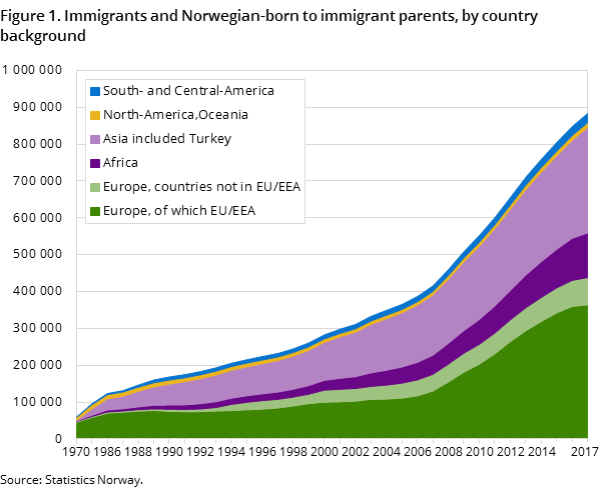 المصدر:	إحصاءات النرويج.9-	وفي عام 2016، بلغ عدد المقيمين من المهاجرين الجدد نحو 000 67 شخص. وكان 88 في المائة من هؤلاء الأشخاص يحملون جنسيات أجنبية. ونقصت الهجرة الصافية (الهجرة إلى البلد مطروحاً منها الهجرة إلى خارج البلد) بين عامي 2015 و2016. ووفدت أكبر مجموعات المهاجرين الجدد في عام 2016 من سوريا (17 في المائة) وبولندا (9 في المائة) وإريتريا (4 في المائة). ووفد ما يقرب من نصف المهاجرين الجدد من الاتحاد الأوروبي. وأكبر المجموعات الوافدة من الاتحاد الأوروبي كانت من بولندا والسويد والدانمرك. وإضافة إلى ذلك، لم تكن لدى زهاء 3 في المائة من المستخدمين في النرويج إقامة في النرويج. وقد قدمت غالبيتهم من الاتحاد الأوروبي وكان معظمهم من المهاجرين الذين يعملون بآجال قصيرة في البناء والصناعات التحويلية.10-	وفي عام 2016، كان نحو 72 في المائة من السكان النرويجيين يتبعون لكنيسة النرويج. ويتبع 12 في المائة من السكان لطوائف دينية ومذهبية أخرى مشمولة بالإعانة المقدمة من الحكومة.		اتباع الطوائف الدينية والمذهبية غير المنتمين إلى كنيسة النرويج، حسب الديانة/المذهب، في 1 كانون الثاني/يناير 2016(1)المصدر:	إحصاءات النرويج.(1)	ينطبق فقط على الاتباع المشمولين بإعانة حكومية.(2)	طائفة غير ممثلة في إحصاءات عام 2012.(3)	طائفة غير ممثلة في إحصاءات عامي 2010 و2012.11-	وفي عام 2017، أجاب 17 في المائة من السكان النرويجيين (66-15 سنة) في سياق الدراسة الاستقصائية عن القوة العاملة بأن لديهم إعاقة، وكان 15 في المائة من بينهم من الذكور و19 في المائة من الإناث.	(ب)	الاقتصاد12-	النرويج بلد غني بالموارد الطبيعية، بما في ذلك آبار النفط والغاز الطبيعي البحرية، ومختلف الفلزات، والأسماك والأخشاب والطاقة المائية. والنرويج هي عاشر أكبر بلد مصدر صاف للنفط (2014) وثالث أكبر بلد مصدر صاف للغاز الطبيعي (2015)، وسادس أكبر بلد من البلدان المنتجة للطاقة المائية في العالم (2014). وأصبحت النرويج أحد أغنى بلدان العالم من حيث نصيب الفرد من الناتج المحلي الإجمالي، وذلك، جزئياً، بفضل هذه الموارد الطبيعية.13-	ومن الأسباب الهامة الأخرى لثروة النرويج قربها من أسواق أوروبا الغربية، وسهولة الوصول إلى الطاقة، والاستقرار السياسي، وارتفاع المستوى التعليم.14-	ويتميز الاقتصاد النرويجي بحرية الأسواق وضعف الحواجز التجارية بوجه عام. ويشكل قطاع الخدمات جزءاً هاماً من الاقتصاد بما يشمل قطاع البيع بالجملة وبالتجزئة، والعمل المصرفي، والهندسة، وخدمات القطاع العام. وفي عام 2016، كان قطاع الخدمات يستأثر بأكثر من 80 في المائة من إجمالي العمالة. ويشكل قطاعا الأغذية البحرية والسياحة اثنين من أسرع القطاعات نمواً في الاقتصاد.15-	والصناعات التحويلية الرئيسية هي صناعة الآلات والمعدات، والأغذية والمشروبات، وبناء السفن ومنصات النفط، وتكرير البترول، والمواد الكيميائية والمستحضرات الصيدلانية، والمنتجات المعدنية المصنعة، والمعدات الحاسوبية والكهربائية. وقد تأثرت صادرات الصناعات التحويلية سلبياً من جراء انخفاض أسعار النفط إلا أن ضعف العملة (الكرونة النرويجية) يعوض إلى حد ما الصدمة السلبية.16-	ومنذ أن بدأ إنتاج نفط بحر الشمال في عام 1971، طورت النرويج قطاعاً نفطياً واسعاً. وساهم هذا القطاع، لمدة تزيد عن أربعين عاماً، مساهمات ذات شأن في النمو الاقتصادي. ففي الفترة 1970-2016، كان متوسط الناتج الإجمالي للعامل أكبر بأكثر من عشرة أمثال في قطاع النفط منه في اقتصاد البر الرئيسي ككل. إلا أن إنتاج النفط بلغ ذروته في السنوات الأولى من هذا القرن. ففي عام 2012، كان قطاع النفط مصدراً لأكثر من 30 في المائة من الإيرادات العامة من قطاع النفط. وقد هبط هذا النصيب بأكثر من النصف بحلول عام 2016. وتقدر وزارة المالية أن الطلب من قطاع النفط سوف يستمر في الهبوط كنصيب من الناتج المحلي الإجمالي.17-	وفي عام 2016، بلغ الناتج المحلي الإجمالي 112 3 مليار كرونة نرويجية، أو ما يقرب من 370 مليار دولار من دولارات الولايات المتحدة(). وكان الناتج المحلي الإجمالي أكبر بنسبة 1.0 في المائة في عام 2016 منه في عام 2015، بالأسعار الثابتة. وفي عام 2016، بلغ مجموع الأصول الأجنبية 178 13 مليار كرونة والخصوم 863 6 مليار كرونة، ما أدى إلى فائض خارجي صاف قدره 315 6 مليار كرونة.18-	ومنذ عام 1970، بلغ متوسط النمو الاقتصادي السنوي 2.9 في المائة من إجمالي الاقتصاد و2.7 في المائة من اقتصاد البر الرئيسي. وانخفض النمو خلال الأزمة المالية وفي العام الذي تلاه، إلا أن وقع الأزمة كان أقل شدة في النرويج منه في معظم البلدان الأخرى. ومنذ الانخفاض الحاد في أسعار النفط الذي بدأ في صيف عام 2014، نما اقتصاد البر الرئيسي النرويجي بمعدل أدنى بكثير من الاتجاه السابق وكان معدل البطالة مرتفعاً بشكل غير معتاد. إلا أن هناك إشارات تدل على أن النمو سوف ينتعش من جديد. وهبط معدل البطالة منذ النصف الثاني من عام 2016. ويتوقع، في الميزانية الوطنية المنقحة، أن يزداد الناتج المحلي الإجمالي للبر الرئيسي للنرويج بنسبة 1.6 في المائة في عام 2017 و2.4 في المائة في عام 2018.19-	ويقدّر إجمالي الضرائب المتراكمة كنسبة مئوية من الناتج المحلي الإجمالي ب‍ 38.7 في المائة لعام 2017. وتبلغ الضرائب نسبة 42 في المائة من الناتج المحلي الإجمالي للبر الرئيسي عندما يجري تكييفها مع الأنشطة النفطية. والهدف الرئيسي للنظام الضريبي هو تمويل السلع والخدمات العامة على أنجع نحو.		دخل الأسر المعيشية20-	يبين الجدول التالي معامل جيني لدخل الأسر المعيشية بعد اقتطاع الضرائب()، وذلك للسكان النرويجيين ككل. ومعامل جيني هو رقم بين صفر وواحد يقيس التفاوت في الدخل. فإذا كان المعامل صفراً، يكون لجميع الأفراد نفس الدخل ولا يوجد عندئذ تفاوت. وإذا كان يساوي 1، فإن كل الدخل يذهب عندئذ إلى فرد واحد، ويكون التفاوت في حده الأقصى.21-	ويبين الجدول التالي توزيع دخل الأسر المعيشية بعد اقتطاع الضرائب() بين الأفراد (سلم الاتحاد الأوروبي)/الحصص العشرية والحصص العشرية التراكمية بالنسبة المئوية. ويُستبعد الأشخاص الموجودون في الأسر المعيشية للطلاب.22-	ويبين الجدول التالي مقاييس تشتت الدخل/الدخل المكافئ للأسر المعيشية() (سلّم الاتحاد الأوروبي) بين الأفراد. *	مئيات عتبات العشرين التاسع والأول.**	نسبة حصة الدخل التي تعود إلى أصحاب أعلى 20 في المائة من التوزيع وأدنى 20 في المائة من التوزيع.23-	ويبين الجدول التالي الدخل المكافئ للأسر المعيشية (سلم الاتحاد الأوروبي) لمختلف مئيات توزيع الدخل بالكرونة النرويجية().		الرقم القياسي لأسعار الاستهلاك24-	ازداد تضخم أسعار السلع الاستهلاكية بعد هبوط أسعار النفط في عام 2014. وضعف سعر صرف الكرونة النرويجية إلى حد كبير عقب انخفاض أسعار النفط. وساهم ذلك في حدوث زيادة أكبر في الأسعار، أصابت في البداية السلع المستوردة ثم السلع والخدمات المنتجة محلياً. وفي عام 2016، كان ارتفاع أسعار السلع الاستهلاكية كبيراً جداً، إذ بلغت نسبة نمو تضخم هذه الأسعار 3.6 في المائة مقارنة بعام 2015. وازداد التضخم الأساسي، مقيساً بالرقم القياسي لأسعار الاستهلاك المكيف مع الضرائب ومع استبعاد الطاقة، بنسبة 3 في المائة. وساهم الازدياد الكبير في أسعار الكهرباء مساهمة كبيرة في الفرق بين نمو التضخم الأصلي والتضخم البارز في عام 2016. ومن المتوقع أن يزداد الرقم القياسي لأسعار الاستهلاك بمعدل أكثر اعتدالاً قدره 1.9 في المائة في عام 2017 و1.6 في المائة في عام 2018. ومن المنتظر أن يبلغ النمو المناظر في الرقم القياسي لأسعار الاستهلاك المكيف مع التغيرات في الضرائب ومع استبعاد الطاقة 1.7 في المائة في عام 2017 و1.8 في المائة في عام 2018.	(ج)	النفقات الاجتماعية25-	ويبين الجدول التالي النفقات الاجتماعية بملايين الكرونات وكنسبة مئوية من مجموع الإنفاق الحكومي.المصدر:	إحصاءات النرويج. ويستند الانفاق بحسب الوظيفة إلى تصنيف الأمم المتحدة لوظائف الحكومة (COFOG).		نظام التأمين الوطني26-	نظام التأمين الوطني النرويجي نظام شامل يغطي جميع الفروع التقليدية للضمان الاجتماعي على النحو المبين في اتفاقية منظمة العمل الدولية رقم 102. وكقاعدة عامة، إن الاشتراك في هذا النظام إلزامي لكل من يعيش أو يعمل في النرويج. وفي عام 2016، بلغ مجموع النفقات في إطار نظام التأمين الوطني 658 439 مليون كرونة. ويمثل هذا المبلغ نحو 35.9 في المائة من ميزانية الدولة و13.4 في المائة من الناتج المحلي الإجمالي. ويقوم تمويل نظام التأمين الوطني على مساهمات الدولة واشتراكات أرباب العمل والمستخدمين والأشخاص العاملين لحسابهم الخاص وغيرهم من المشتركين في النظام. وفي عام 2016، بلغت الاشتراكات المقدمة من الدولة 389 127 مليون كرونة، وهو ما يعادل 29.0 في المائة من مجموع المبالغ المنفقة في إطار النظام.		صندوق المعاشات التقاعدية الحكومي27-	أُنشئ صندوق المعاشات التقاعدية الحكومي في عام 2006، وضم صندوق النفط الحكومي وصندوق مخطط التأمين الوطني السابقين. والغرض من صندوق المعاشات التقاعدية الحكومي هو تيسير الادخارات الحكومية اللازمة لتلبية الزيادة المتوقعة في نفقات المعاشات التقاعدية الحكومية في السنوات المقبلة، ودعم إدارة الإيرادات البترولية في المدى الطويل. 28-	وتضطلع وزارة المالية بمسؤولية إدارة صندوق المعاشات التقاعدية الحكومي. وتحدد الوزارة استراتيجية الاستثمار العامة للصندوق، بما في ذلك استراتيجية الاستثمار المسؤول. وقد أُسندت الإدارة التشغيلية لصندوق المعاشات التقاعدية الحكومي العالمي إلى مصرف نورجيس (المصرف المركزي النرويجي) والإدارة التشغيلية لصندوق المعاشات التقاعدية الحكومي النرويجي إلى مؤسسة Folketrygdfondet للاستثمارات.29-	وبلغ إجمالي القيمة السوقية لصندوق المعاشات التقاعدية الحكومي 719 7 مليار كرونة في نهاية عام 2016، ما يمثل زيادة قدرها 50 مليار كرونة عن عام 2015. وأدت العوائد المواتية على الاستثمارات المقيسة بالعملات الأجنبية إلى زيادة قيمة صندوق المعاشات التقاعدية الحكومي العالمي، في حين أن ارتفاع قيمة الكرونة النرويجية، إذا أخذ بمفرده، قد خفض قيمة صندوق المعاشات التقاعدية العالمي. غير أن التغيرات في سعر صرف الكرونة النرويجية لا تؤثر في القوة الشرائية الدولية للصندوق.	(د)	الصحة30-	بلغت نسبة وفيات الرضع (الوفيات خلال السنة الأولى من العمر لكل 000 1 ولادة حية) 2.2 في عام 2016. وبلغ متوسط النسب في السنوات الخمس الماضية 2.4. ويبين الجدول التالي وفيات الرضع خلال الفترة 1966-2015.31-	ويبين الجدول التالي وفيات الأمهات/لكل 000 100 ولادة حية خلال الفترة 2005-2015.32-	ويبين الجدول التالي نسبة حالات الاجهاض المستحث كنسبة مئوية من الولادات الحية خلال الفترة 2005-2015.33-	ويبين الجدول التالي عدد الحالات الجديدة للإصابة بفيروس نقص المناعة، والإيدز، والزهري، والسيلان، لكل سنة.		جميع الأعمار		الفئة العمرية 15-24		الفئة العمرية 25-4434-	ويبين الجدول التالي عدد الحالات الجديدة للإصابة بالأمراض المعدية.35-	ويبين الجدول التالي الأسباب الرئيسية العشرة للوفاة في النرويج.36-	ويبين الجدول التالي حالات السل الجديدة لكل 000 100 شخص خلال الفترة 2008-2016	(ه)	التعليم والتدريب37-	يبين الشكل الوارد أدناه نظام التعليم النرويجي.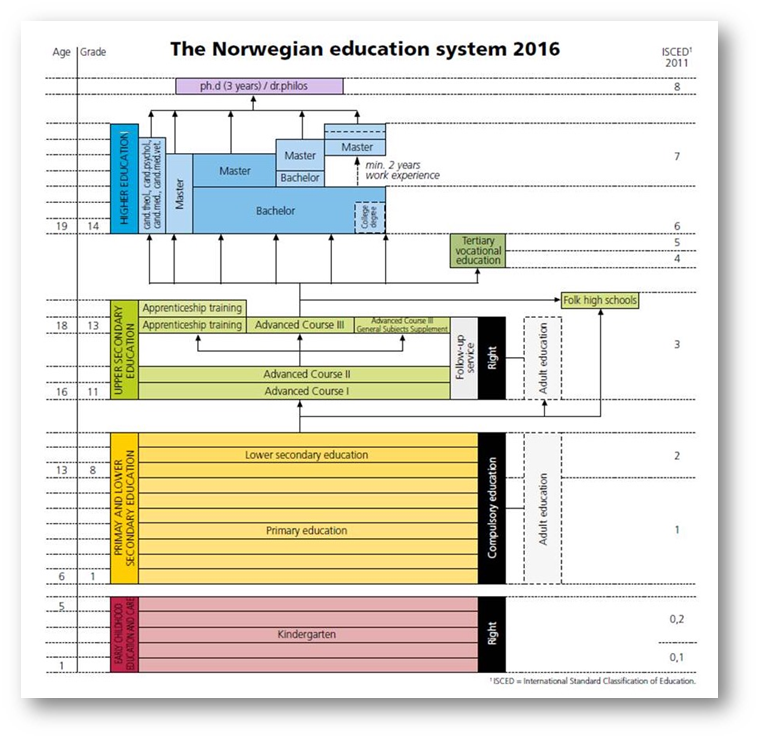 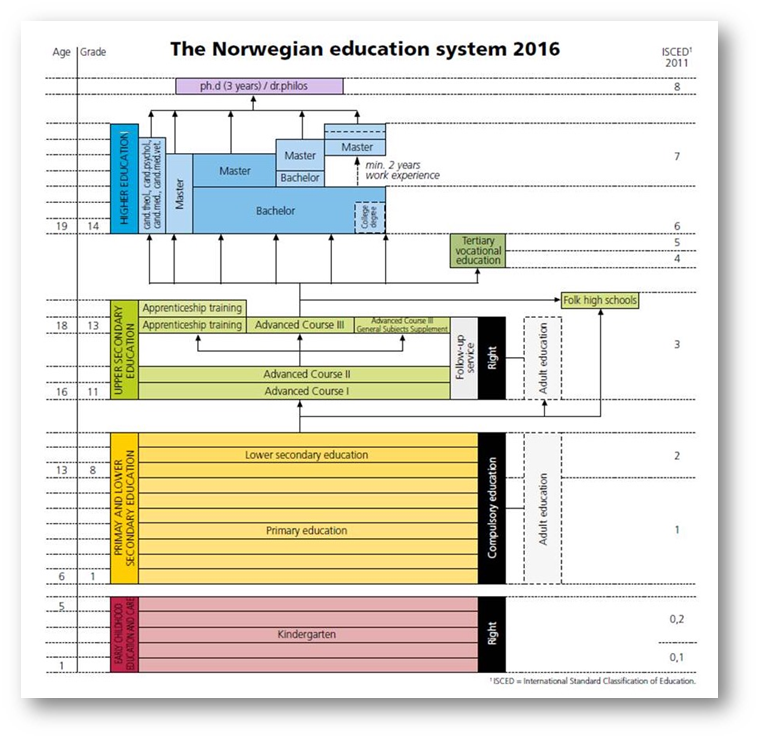 38-	التعليم الابتدائي والثانوي الأدنى (مستوى التعليم الأساسي) إلزامي. وفي عام 2015، بلغ 72.8 في المائة من الذكور و73.3 من الإناث الذين تبلغ أعمارهم 16 سنة فما فوق مرحلة التعليم الثانوي الأعلى أو مرحلة أعلى منها. وبلغ 27.1 في المائة من الذكور و26.7 في المائة من الإناث مستوى التعليم الأساسي فقط، مقارنة بنسبة 45.2 في المائة و52.2 في المائة، على التوالي، في عام 1980. وازدادت نسبة السكان الذين يبلغون مرحلة التعليم العالي زيادة كبيرة على مدى الأعوام ال‍ 35 الماضية.		المستوى التعليمي الأعلى لدى السكان البالغة أعمارهم 16 سنة فما فوق()*	التعليم الثانوي الأعلى: يشمل دروس المستوى المتوسط على أساس الانتهاء من مرحلة التعليم الثانوي الأعلى، ولكنه غير معتمد كتعليم عال.**	التعليم العالي القصير المدة: يتضمن التعليم العالي الذي تصل مدته إلى 4 سنوات.***	التعليم العالي الطويل المدة: يتضمن التعليم العالي الذي تتجاوز مدته 4 سنوات.		رياض الأطفال39-	طبق في عام 2009 حق قانوني يتيح لكل فرد الالتحاق برياض الأطفال، ويتمثل هذا الحق، اعتباراً من أيار/مايو 2017، فيما يلي: يتمتع الطفل المولود قبل نهاية شهر تشرين الثاني/ نوفمبر بالحق في الحصول على مكان في روضة الأطفال بحلول نهاية الشهر الذي يبلغ فيه سنة واحدة من العمر. وتضطلع الحكومة بالمسؤولية الشاملة عن جودة تنمية هذا القطاع وإدارته وتمويله، وتندرج أنشطة رياض الأطفال ضمن المنح المقدمة إلى البلديات والمخصصة للأغراض العامة. وينفذ حكام المقاطعات السياسة العامة المتعلقة برياض الأطفال من خلال الأنشطة الانمائية والمهام الإدارية والإشراف على البلديات وتزويدها بالمبادئ التوجيهية. والبلديات مسؤولة عن إقامة وتشغيل رياض الأطفال التابعة لها، وكذلك الموافقة على إنشاء رياض الأطفال التابعة للقطاعين العام والخاص داخل البلدية والإشراف عليها.		النسبة المئوية للأطفال الذين يرتادون رياض الأطفال حسب مختلف الفئات العمرية		التعليم والتدريب للمرحلتين الابتدائية والثانوية40-	التعليم الابتدائي والثانوي الأدنى إلزامي، وهو يتضمن التعليم المتاح للأطفال الذين تتراوح أعمارهم بين 6 سنوات و15 سنة والذي تديره البلديات. ويشمل هذا التعليم التلاميذ من الصف الأول إلى الصف العاشر. ويطلب من البلديات تقديم الرعاية قبل المدرسة وبعدها اعتباراً من الصف الأول إلى الصف الرابع. ويتضمن التعليم والتدريب في الطور الثانوي الأعلى في العادة ثلاث سنوات من التعليم العام أو أربع سنوات من التدريب المهني بعد اتمام عشر سنوات من التعليم الإلزامي. وتقتضي القاعدة المتبعة في التلمذة الحرفية اتمام سنتين من التدريب المهني من التعليم الثانوي الأعلى تليه سنتان تصرفان في التلمذة المهنية. وتدير سلطات المقاطعات التعليم والتدريب في طور التعليم الثانوي الأعلى.41-	ويلتحق 92.4 في المائة من أفراد الفئة العمرية 16-18 سنة بالتعليم والتدريب في الطور الثانوي الأعلى، مع عدم وجود فروق كبيرة بين الجنسين (2016). ويتابع 48.6 في المائة من تلاميذ السنة الأولى برنامجاً للتعليم المهني (2016-2017). ويتم 58.3 في المائة تعليمهم في غضون ثلاث إلى أربع سنوات ويكمل 73 في المائة تعليمهم بعد خمس سنوات (2011-2016). وتنخفض معدلات إتمام الدراسة إلى أدنى مستوى للتلاميذ الذكور والتلاميذ الذين يشرعون في تلقي التدريب المهني. وكانت هذه المعدلات مستقرة خلال السنوات العشر الماضية.		التلاميذ والمتمرنون والمتدربون في التعليم الثانوي الأعلى بالنسبة المئوية للأفواج المسجلة، 16-18 سنة		التعليم العالي42-	توفر مؤسسات تابعة للدولة معظم التعليم العالي تحت إشراف وزارة التعليم والبحوث مباشرة. وفي عام 2016، التحق 84 في المائة من الطلاب النرويجيين بمؤسسات تعليم عال تابعة للدولة، حيث الرسوم الدراسية مجانية. وتتلقى معظم مؤسسات التعليم الخاصة مخصصات من الدولة لتغطية تكاليف توفير التعليم، جزئياً أو كلياً. ويحق للطلاب الملتحقين بمؤسسات التعليم العالي التي تتقاضى رسوماً دراسية أن يتلقوا دعماً لتغطية هذه الرسوم من صندوق القروض التعليمية التابع للدولة، وفقاً للأنظمة المحددة. ولكل مؤسسة تعليم عال مجلس مسؤول عن إدارة وتنظيم العمليات. وتتمتع المؤسسات المعتمدة باستقلال أكاديمي واسع. وتُعتمد الجامعات لتضع بحرية برامج دراسية في جميع الميادين وعلى جميع المستويات، من مستوى بكالوريوس إلى مستوى دكتوراه، بينما لا يحق لمؤسسات تعليم عال معتمدة أخرى سوى وضع برامج على جميع المستويات في الميادين التي اعتمدت فيها لتقديم برامج دكتوراه. أما في الميادين الأخرى، فإنه يتعين عليها تقديم طلب اعتماد بشأن تقديم برامج ماجستير ودكتوراه من الوكالة النرويجية لضمان الجودة في التعليم NOKUT. ويتعين على مؤسسات التعليم الخاصة التي لم تحصل على اعتماد مؤسسي أن تتقدم بطلب إلى الوكالة المذكورة للحصول على اعتماد بشأن جميع البرامج الجديدة، بما في ذلك على مستوى البكالوريوس.		الطلاب الملتحقون بالتعليم العالي في النرويج والخارجالمصدر:	إحصاءات النرويج.		الملتحقون الجدد بالتعليم العالي والمؤهلات الممنوحة لهم بعد 8 سنوات بالأرقام وبالنسبة المئوية()المصدر:	إحصاءات النرويج، نشرت في 28 حزيران/يونيه 2016.		نسبة المدرسين إلى الطلاب في المدارس الممولة من الدولة43-	لا يوجد في النرويج معيار وطني لتقدير كثافة المدرسين.		معدلات الإلمام بالقراءة والكتابة44-	على الرغم من أن معدل الإلمام بالقراءة والكتابة في النرويج يبلغ 100 في المائة تقريباً، فقد أظهرت اختبارات الإلمام بالقراءة والكتابة أن عدداً قليلاً من السكان البالغين لا يحوز الكفاءات الأساسية في مجال القراءة والكتابة.	(و)	العمالة45-	اقترن انخفاض أسعار النفط والغاز في عام 2014 ببداية تباطؤ الاقتصاد النرويجي، الذي تُرجم بانخفاض نمو الدخل وازدياد البطالة وانخفاض العمالة. فقد انخفض معدل العمالة من 68.5 في المائة في عام 2014 إلى 67.3 في المائة في عام 2016 فيما يتعلق بالفئة العمرية 15-74 سنة. ولا يزال معدل العمالة أعلى عند الرجال منه عند النساء، إلا أنه ينخفض أكثر عند الرجال منه عند النساء. وحوالي 52 في المائة من جميع المستخدمين مسجلون لدى نقابات العمال (2015).46-	وازداد معدل البطالة في النرويج إلى 4.7 في المائة في عام 2016، بعد أن كان 3.5 في المائة في عام 2014، ولكنه انخفض بعض الشيء في عام 2017. ومعدل البطالة أعلى عند الرجال منه عند النساء. وبلغ معدل البطالة في أوساط الشباب (15-24 سنة) 11 في المائة في عام 2016 و7.8 في المائة في عام 2014. 		معدل العمالة (كنسبة مئوية من السكان) ومعدل البطالة (كنسبة مئوية من القوة العاملة) حسب الفئة العمرية، 2014-2016المصدر:	دراسة استقصائية عن القوة العاملة، إحصاءات النرويج.عدد الأشخاص العاملين حسب الصناعات الرئيسية والفئة العمرية. النسبة المئوية للإناث والذكور في كل صناعة، 2016المصدر:	بيانات السجل، إحصاءات النرويج.47-	وسجل أعلى معدل للعمالة لدى المهاجرين الوافدين من بلدان الشمال (72.2 في المائة في عام 2016)، كما هو مبين في الجدول أدناه. وسجل أدنى معدلين للعمالة لدى المهاجرين من آسيا وأفريقيا، وهما 51.9 و42.3 في المائة على التوالي. وبوجه عام، إن معدل العمالة لدى النساء أدنى منه لدى الرجال.		المهاجرون العاملون كنسبة مئوية من السكان، حسب الخلفية 	
15-74 سنة، 2014-2016المصدر:	بيانات السجل، إحصاءات النرويج.48-	ومعدل البطالة المسجل أعلى لدى المهاجرين الوافدين منه لدى السكان غير المهاجرين، كما هو مبين في الجدول أدناه. وفي الربع الثاني من عام 2017، بلغ معدل البطالة المسجل() لدى جميع المهاجرين 6.1 في المائة (كمتوسط). أما لدى السكان غير المهاجرين، فقد بلغ معدل البطالة المسجل 1.9 في المائة. وقد انخفض معدل البطالة بين عامي 2016 و2017 لدى المهاجرين وغير المهاجرين على السواء.		الأشخاص العاطلون عن العمل المسجلون، كنسبة مئوية من القوة العاملة، حسب البلد أو الجهة. الربع الثاني، 2014-2017المصدر:	بيانات السجل، إحصاءات النرويج.49-	وفي الدراسة الاستقصائية عن القوة العاملة التي أجريت عام 2017، كان 43 في المائة من الأشخاص الذين أجابوا بأن لديهم إعاقة مستخدمين، وكان 47 في المائة من بينهم من الذكور و40 في المائة من الإناث، كما هو مبين في الجدول أدناه. وكان 3.9 في المائة من الأشخاص ذوي الإعاقة عاطلين عن العمل. ومعدل البطالة أعلى لدى الرجال منه لدى النساء.		الأشخاص العاملون والعاطلون عن العمل ذوو الإعاقة في الفئة العمرية 15-66 سنة. الربع الثاني خلال الفترة 2014-2017، بالمائةالمصدر:	الأشخاص ذوو الإعاقة، دراسة استقصائية عن القوة العاملة، إحصاءات النرويج.	(ز)	نسبة المساعدة الدولية المقدمة إلى الدخل القومي الإجمالي50-	حققت النرويج، منذ عام 2013، هدفها المتعلق بالمساعدة الإنمائية الرسمية البالغ 1 في المائة من الدخل القومي الإجمالي، وهناك توافق آراء بين جميع الأحزاب بشأن الإبقاء على هذا المستوى من الإنفاق. وفي عام 2017، بلغت معونة الميزانية 33.9 مليار كرونة. وهذا الرقم يعادل 1 في المائة من الدخل القومي الإجمالي.	باء-	الهيكل الدستوري والسياسي والقانوني للدولة	(أ)	نظام الحكم51-	النرويج مملكة دستورية يتخذ حكمها شكلاً برلمانياً. ويستند الدستور النرويجي إلى مبدأ فصل السلطات الذي يكرس استقلال السلطات التشريعية والتنفيذية والقضائية. غير أنه منذ الأخذ بمبدأ الحكم البرلماني في عام 1884، لم يعد في الإمكان الإبقاء على استقلال السلطة التنفيذية عن السلطة التشريعية، إذ لا يمكنها أن تحكم دون الحصول على ثقة الجمعية التشريعية. ويشكل الدستور، مع القانون العرفي الدستوري، الإطار القانوني للنظام السياسي للنرويج.	(ب)	الديمقراطية والأحزاب السياسية والنظام الانتخابي52-	تعرف الجمعية التشريعية للنرويج باسم "الستورتينغ" (البرلمان). ويتكون البرلمان من 169 عضواً، وتجرى الانتخابات البرلمانية كل أربع سنوات. ولا توجد انتخابات فرعية، ولا ينص الدستور على حل البرلمان في الفترات الفاصلة بين الانتخابات. ولأن الحكم في النرويج يتخذ شكلاً برلمانياً، فإن البرلمان يحدد تشكيل الحكومة. ويمكن أن يبت أيضاً البرلمان فيما إذا كان ينبغي إجراء استفتاء بشأن مسألة معينة. وللبرلمان هيئة رئاسية يرأسها رئيس البرلمان الذي تتضمن مسؤولياته تحديد برنامج أعمال البرلمان وضمان التقيّد بالقواعد الدستورية في جميع الشؤون. ويتجنب الرئيس، قدر الإمكان، اتخاذ موقف في المسائل السياسية الصرفة التي تختلف الآراء بشأنها. ويتولى البرلمان سن القوانين، ويجري ذلك عادة بالاستناد إلى مشروع قانون تقدمه الحكومة.53-	وتجرى انتخابات البرلمان كل أربع سنوات. وتبلغ سن التصويت حالياً 18 عاماً. وتمارس النرويج نظام الاقتراع العام. ويكون كل فرد يحق له التصويت مؤهلاً لأن يترشح للانتخابات. ويستند النظام الانتخابي النرويجي إلى مبدأي الانتخاب المباشر والتمثيل النسبي في دوائر انتخابية متعددة الأعضاء، على نحو يتفق مع المقاطعات. وفي تشرين الأول/أكتوبر 2017، كان لتسعة أحزاب سياسية تمثيل في البرلمان (حزب العمل، وله 49 ممثلاً، وحزب المحافظين، وله 45 ممثلاً، وحزب التقدم، وله 27 ممثلاً، وحزب الوسط، وله 19 ممثلاً، وحزب اليسار الاشتراكي، وله 11 ممثلاً، والحزب الديمقراطي المسيحي، وله 8 ممثلين، والحزب الليبرالي، وله 8 ممثلين، وحزب الخضر، وله ممثل واحد، والحزب الأحمر، وله ممثل واحد). ويوجد عدد من الأحزاب السياسية الأصغر التي ليس لها تمثيل في البرلمان. ويجوز أيضاً للمجموعات التي لا تشكل أحزاباً سياسية أن تضع قوائم بمرشحيها للانتخابات. وفي الانتخابات العامة التي جرت في أيلول/سبتمبر 2017، بلغت نسبة مشاركة الناخبين 78.2 في المائة وكان 42.1 في المائة من المرشحين البالغ عددهم 437 4 مرشحاً من النساء. وتبلغ نسبة النساء بين أعضاء البرلمان الحالي 41.4 في المائة.		توزع المقاعد في البرلمان بين الأحزاب		عدد الأحزاب السياسية الوطنية المعترف بها		عدد الناخبين المؤهلين		النسبة المئوية للنساء العضوات في البرلمان54-	وأجريت ستة استفتاءات وطنية في النرويج، وكانت نسبة المشاركة فيها كالعادة أعلى من نسبة المشاركة في انتخابات البرلمان، إذ بلغت رقماً قياسياً قدره 89 في المائة عندما صوتت النرويج بشأن الانتساب إلى عضوية الاتحاد الأوروبي في عام 1994. وفي عام 1905 صوت النرويجيون لصالح حل الوحدة مع السويد ومنح العرش لأمير الدانمرك كارل (الذي قَبِل أن يكون الملك حاكون السابع). وفي استفتاء أجري عام 1919، صوت النرويجيون لصالح تطبيق حظر على المشروبات الروحية، ولكن الحظر أُلغي بعد استفتاء جديد جرى في عام 1926. وصوتت النرويج ضد الانتساب إلى عضوية الجماعة الاقتصادية الأوروبية في عام 1972 والاتحاد الأوروبي في عام 1994.	(ج)	الحكومة النرويجية55-	تتألف الحكومة من الحزب أو الأحزاب التي تستحوذ على أغلبية المقاعد في البرلمان، أو التي تشكل أقلية قادرة على الحكم. وهكذا تختار الهيئة الانتخابية الحكومة اختياراً غير مباشر. وتتألف الحكومة من رئيس الوزراء وعدد من الوزراء (18 وزيراً في أيلول/ سبتمبر 2017). ويقوم مكتب رئيس الوزراء بمساعدة رئيس الوزراء في تصريف أعمال الحكومة وتنسيقها. والوزارات مسؤولة عن تنفيذ السياسات التي يقررها الوزراء في مختلف قطاعات الإدارة الحكومية. وتتخذ القرارات الرسمية التي تصدرها الحكومة شكل مرسوم ملكي.56-	ويتولى الملك المسؤولية عن السلطة التنفيذية، ولكن المراسيم الملكية يعتمدها مجلس الملك، الذي يتألف من الوزارات الحكومية. ويشغل الملك وظيفة رمزية مهمة بوصفه رئيس الدولة والممثل الرسمي للنرويج.	(د)	المقاطعات والبلديات57-	تنقسم النرويج إلى 19 مقاطعة و426 بلدية (2017)، ويتخذ عدد من القرارات السياسية على هذين المستويين. وتفوض الحكومة إلى مجالس المقاطعات والبلديات سلطات مستقلة في بعض المجالات المتعلقة بالسياسة العامة، وهذه المجالات محددة في التشريع. ويُضطلع أيضاً بالكثير من عمليات الإدارة الحكومية على هذين المستويين.58-	وتقوم الحكومة بنقل المزيد من السلطات والمسؤوليات إلى الحكومة المحلية، فضلاً عن تطوير المستوى الحكومي الإقليمي. ويهدف إصلاح الحكم المحلي إلى إنشاء بلديات أكبر بغية تعزيز توفير الخدمات العامة. وفي عام 2020، سيخفض عدد البلديات إلى 354 بلدية. وستُسند إلى المستوى الحكومي الإقليمي مسؤوليات جديدة وسيعطى دوراً أكثر بروزاً في التنمية الاقليمية. وسيخفض عدد المقاطعات إلى 11 مقاطعة اعتباراً من عام 2020.59-	وتجرى انتخابات مجالس المقاطعات والبلديات كل أربع سنوات. وبلغت نسبة مشاركة الناخبين في انتخابات مجالس المقاطعات والبلديات 60.2 في المائة في عام 2015. وبخلاف الانتخابات البرلمانية، التي تمثل فيها الغالبية العظمى للمرشحين أحزاباً مسجلة، تشيع كثيراً قوائم المرشحين المستقلين المحليين في انتخابات المقاطعات والبلديات.	(ه)	الهيكل القانوني60-	تتولى المحاكم القانونية، المستقلة تماماً عن السلطات الدستورية الأخرى، مهمة إقامة العدل. وهناك ثلاث درجات للتقاضي: المحكمة المحلية الابتدائية، ومحكمة الاستئناف، والمحكمة العليا على المستوى الأعلى. ويجوز النظر في القضايا المدنية والجنائية في مختلف الدرجات. وتُعرض القضايا المدنية على المحاكم من قبل أطراف القضية، أما القضايا الجنائية، فتتولى عرضها على المحاكم سلطة الادعاء. وقد تخضع مشروعية القرارات الإدارية لرقابة إحدى المحاكم. وكقاعدة رئيسية، يجري النظر في النزاعات المدنية أولاً عن طريق مجلس توفيق موجود في كل بلدية ويتألف من أشخاص عاديين. وتضاف إلى المحاكم العادية محاكم خاصة، من بينها محكمة العمل ومحاكم تجميع الأراضي. 61-	وفي عام 2002، نقلت الرقابة الإدارية للمحاكم من وزارة العدل، التي كانت تضطلع بها منذ إنشاء دولة النرويج في عام 1814، إلى إدارة المحاكم الوطنية. وقد أنشئت هذه الهيئة بغية الحفاظ على استقلال المحاكم إزاء سلطات الحكم الأخرى. ولا تملك وزارة العدل والأمن العام أية سلطة إملائية على إدارة المحاكم الوطنية، ولكنها تتحمل المسؤولية الرئيسية عن صوغ التشريعات المتعلقة بالمحاكم.62-	ويتولى أمين المظالم البرلماني المعني بالإدارة الحكومية أيضاً الإشراف على وكالات الإدارة العامة. ويُحقق أمين المظالم في الشكاوى المقدمة من المواطنين فيما يتعلق بأي مظلمة ترتكبها إحدى الوكالات الحكومية. ويعالج أمين المظالم الشكاوى المتعلقة بالقرارات الإدارية على كل من مستوى الحكومة والمقاطعة والبلدية، ويجوز له أيضاً أن يتخذ المبادرة بالتحقيق في مسألة ما.63-	ويستند النظام القانوني إلى كل من التشريع والقانون العرفي كمصدرين للقانون. ولتلبية متطلبات القانون العرفي، يجب أن يكون العرف قد مورس باستمرار على مدى فترة طويلة من الزمن، ويجب على الممارسين القانونيين والمجتمع على السواء اعتبار العرف ملزماً قانوناً. ويضطلع القانون العرفي بدور هام في قانون التعويض عن الأضرار، وقانون الأخطاء، وقانون العقود، وقانون الإدارة العامة، والقانون الدستوري.	(و)	الشعوب الأصلية64-	شعب الصامي هو الشعب الأصلي للنرويج. وهو يعيش تقليدياً في الأجزاء الشمالية والشرقية من النرويج، وفي أجزاء من السويد وفنلندا وروسيا.65-	وتقوم السياسة النرويجية المتعلقة بالصاميين على أساس الاعتراف بأن دولة النرويج أُنشئت على إقليم الشعبين النرويجي والصامي، وأن لكلا الشعبين الحق نفسه في تطوير ثقافتهما ولغتهما.66-	وحقوق الصاميين محمية بموجب المادة 108 من الدستور النرويجي، التي تنص على أن "تضطلع سلطات الدولة بمسؤولية إيجاد الظروف التي تمكن شعب الصامي من الحفاظ على لغته وثقافته وأسلوب عيشه وتطويرها". وحقوق الصاميين محمية أيضاً في أحكام أكثر تحديداً واردة في القانون المتعلق بالبرلمان الصامي (Sámediggi) وفي مسائل قانونية أخرى تتعلق بالصاميين (قانون الصاميين)، وفي تشريعات أخرى، ومن خلال التزامات النرويج بمقتضى مختلف الاتفاقيات الدولية، ولا سيما المادة 27 من العهد الدولي الخاص بالحقوق المدنية والسياسية واتفاقية منظمة العمل الدولية 169 المتعلقة بالشعوب الأصلية والقبلية في البلدان المستقلة.67-	وللصاميين برلمان خاص بهم، (Sámediggi) أُنشئ في عام 1989 بموجب قانون الصاميين. وهو هيئة سياسية تمثيلية ومنتخبة للصاميين في النرويج، وخاصة بوصفهم حزباً في الحوار مع الحكومة المركزية. ويهتم البرلمان بأية مسألة يرى أنها تمس بوجه خاص شعب الصامي. وسجل زهاء 000 17 صامي في السجل الانتخابي في انتخابات البرلمان الصامي في عام 2017.68-	وفي السنوات الأخيرة، أعطيت الأولوية، في السياسات المتبعة تجاه الصاميين، للاعتراف بحقوق الأقليات والشعوب الأصلية وتعزيزها، ولإقامة هيكل أساسي للمؤسسات في المجتمع الصامي. ووضعت تشريعات وإجراءات وبرامج لتعزيز لغة الصاميين وثقافتهم وصناعاتهم ومجتمعهم. ويتسم كل من قانون الصاميين، وقانون فنمارك، وإجراءات التشاور بين سلطات الدولة والبرلمان الصامي بأهمية خاصة.69-	ولغات الصاميين هي لغات رسمية في النرويج، إلى جانب اللغتين النرويجيتين المكتوبتين bokmål وnynorsk. ويعترف أيضاً بصامية الشمال وصامية لولي وصامية الجنوب بوصفها لغات إقليمية أو لغات أقليات في النرويج، وهي محمية بموجب الميثاق الأوروبي للغات الإقليمية أو لغات الأقليات.70-	ويحق لشعب الصامي، بوصفه شعباً أصلياً، أن يستشار بشأن المسائل التي قد تمسه مباشرة. وقد عقد البرلمان الصامي وسلطات الحكومة المركزية اتفاقاً بشأن كيفية إجراء هذه المشاورات في الإجراءات الخاصة بالمشاورات بين سلطات الدولة والبرلمان المؤرخة 11 أيار/مايو 2005. وقد تضطر السلطات أيضاً، في بعض المسائل، إلى التشاور مع هيئات صامية اخرى إضافة إلى البرلمان، وخاصة في المسائل التي تمس بصورة مباشرة استخدام أراضي الصاميين، مثل تربية الرنى.71-	وفي عام 2005، اعتمد برلمان النرويج قانون فنمارك. وبموجب قانون فنمارك، نُقلت حقوق ملكية المناطق الموجودة في مقاطعة فنمارك والتي كانت الدولة تملك بشأنها سندات ملكية رسمية أو التي كانت تعتبر مالكة لها من دون سندات ملكية رسمية (حوالي 95 في المائة من مقاطعة فنمارك) إلى كيان مستقل هو وكالة فنمارك العقارية ("Finnmarkseiendommen"). ويدير هذه الوكالة مجلس مؤلف من ستة أعضاء، ثلاثة منهم يعينهم البرلمان الصامي، وثلاثة يعينهم مجلس مقاطعة فنمارك. وينظم القانون أيضاً استخدام السكان المحليين وغيرهم من الناس لموارد طبيعية معينة على أراضي الوكالة العقارية.72-	ويؤكد قانون فنمارك أن الصاميين اكتسبوا، بصورة جماعية وفردية، حقوقاً في الأرض في فنمارك من خلال الاستخدام المطول للأرض والمناطق المائية. ويستدل بوضوح من القانون على أنه لا يتعارض مع أية حقوق اكتسبها الصاميون وغيرهم من الناس عن طريق التقادم أو الاستخدام الممعن في القدم. وقد أنشئت لجنة فنمارك لتوضيح وجود مثل هذه الحقوق. ومهمة اللجنة هي تقصي حقوق استخدام وملكية الأرض التي نقلت إلى وكالة فنمارك العقارية بموجب قانون فنمارك. وفي 1 أيلول/سبتمبر 2017 أنهت اللجنة استقصاءاتها في خمسة ميادين جغرافية وهي تُعنى حالياً بميدانين آخرين. ويمكن إحالة المنازعات التي تنشأ بعد انتهاء اللجنة من استقصاءاتها في ميدان ما أمام محكمة الأراضي غير المزروعة التابعة لفنمارك. ويمكن الطعن في أحكام المحكمة أمام المحكمة العليا النرويجية.	(ز)	الأقليات القومية73-	يعترف باليهود، والكفينيين/النرويجيين المنحدرين من أصل فنلندي، والروما، وشعب الرومان/التتر وفنلنديي الغابات بوصفهم أقليات قومية في النرويج. وتعرَف الأقليات القومية بأنها جماعات لها روابط طويلة الأمد بالبلد.74-	وقد صدقت النرويج على الميثاق الأوروبي للغات الإقليمية أو لغات الأقليات في عام 1993 وعلى الاتفاقية الإطارية الأوروبية لحماية الأقليات القومية في عام 1999. ويُعترف يالكيفينية والرمانيزية والرومانية بوصفها لغات إقليمية أو لغات أقليات.75-	ويتمثل هدف السلطات العامة في وضع سياسة متسقة بشأن الأقليات القومية بالتحاور مع منظمات الأقليات القومية. وتشارك المنظمات بانتظام في "منتدى الاتصال" بين الأقليات القومية والسلطات المركزية، وتساعد بذلك على تعزيز الوعي بوضع الأقليات القومية في المجتمع وبأنشطة الأقليات القومية في المجتمع المدني. وإضافة إلى منتدى الاتصال، تعقد الوزارات اجتماعات مع ممثلي الأقليات القومية حيث ما اقتضى الأمر ذلك. 76-	وتقدم كل سنة منحة إلى الأقليات القومية من ميزانية الحكومة المركزية. ويهدف برنامج المنح إلى دعم الأنشطة التي تعزز المشاركة النشطة في المجتمع، وضمان تكافؤ الفرص للجميع، ومكافحة التمييز. والقصد من برنامج المنح هو المساعدة على ضمان تنفيذ المبادئ المكرسة في الاتفاقية الإطارية الأوروبية عملياً.77-	ويمكن تقديم طلب للحصول على دعم أساسي لتغطية تكاليف تشغيل المنظمات القائمة على أساس أقلية قومية أو لتمويل مشاريع تهدف إلى نشر المعلومات عن حالة الأقليات القومية وأنشطة المساعدة الذاتية والتعاون بين جماعات الأقليات.78-	وبغية تشجيع المشاركة الفعالة في المجتمع ومنع التمييز، يتم التركيز بوجه خاصة على التعليم، للبالغين والأطفال على السواء. وإضافة إلى ذلك، تبذل جهود لتعزيز المصالحة وبناء الثقة بين السلطات النرويجية والأقليات القومية.	(ح)	الاعتراف بالمنظمات غير الحكومية79-	أنشئ السجل النرويجي للمنظمات غير الهادفة إلى الربح في كانون الأول/ديسمبر 2008، وهناك أكثر من 000 40 منظمة من هذه المنظمات مسجلة فيه. ويدير السجل مركز سجل Brønnøysund. والتسجيل طوعي. والهدف الرئيسي للسجل هو تسهيل وتحسين التفاعل بين الحكومة والقطاع التطوعي.	(ط)	الجريمة والعدالة80-	في عام 2016، بلغ عدد أفراد الشرطة 182 شرطياً لكل 000 100 نسمة. وفي عام 2017، كان هناك 379 قاضياً عادياً و111 نائب قاض في المحاكم الابتدائية، و173 قاضياً في محاكم الدرجة الثانية، و20 قاضياً في المحكمة العليا.81-	وفي عام 2014 (أحدث الإحصاءات المتاحة)، صدر بحق 600 269 شخص ما مجموعه 600 302 عقوبة، وهو ما يشكل نقصاناً قدره 1.7 في المائة و2.2 في المائة، على التوالي، عن العام السابق. و10 في المائة من جميع الأشخاص الذين صدرت بحقهم عقوبات في عام 2014 عوقبوا أكثر من مرة واحدة خلال العام. وفرضت المحاكم 600 19 عقوبة، وهو ما يشكل نقصاناً قدره 10 في المائة عن العام السابق. وكان توزع أنواع العقوبات التي فرضتها المحاكم كالتالي: 54 في المائة للسجن غير المشروط، و27 في المائة للسجن المشروط، و12 في المائة لأحكام الخدمة المجتمعية، و8 في المائة للغرامات.82-	وفي عام 2015، بلغ متوسط عدد الأشخاص الذين سجنوا في النرويج 746 3 شخصاً، وهو ما يشكل زيادة قدرها 4.3 في المائة عن عام 2012. وفي المتوسط، أدين 583 2 شخصاً، وأودع 92 شخصاً في الاحتجاز الاحتياطي، واحتجز 000 1 شخص رهن المحاكمة، وسجن 71 شخصاً لعدم دفع الغرامات. وازداد عدد السجناء المدانين بين عامي 2012 و2015 بنسبة 3.6 في المائة وعدد السجناء المحتجزين رهن المحاكمة بنسبة 5.8 في المائة. وظلت نسبة السجينات مستقرة إلى حد ما خلال السنوات الأخيرة، وبلغت 5.6 في المائة من مجموع السجناء في عام 2015 مقابل 5.1 في المائة في عام 2014. وسجن 24 طفلاً (تتراوح أعمارهم بين 15 و18 سنة) في عام 2015، و27 في عام 2014، و27 في عام 2013، و51 في عام 2012. وفي عام 2005، وهو أقرب عام تتوفر فيه أرقام قابلة للمقارنة، سجن 59 شخصاً دون الثامنة عشرة من العمر.83-	وفي عام 2016، أُبلغت الشرطة بوقوع 500 336 جريمة، وهو ما يمثل نقصاناً قدره 4.3 في المائة عن عام 2015 و9.6 في المائة عن عام 2014. وعندما تؤخذ الزيادة السكانية في الحسبان، يلاحظ أن مستوى الجريمة ظل عند أدنى مستوى له خلال الأعوام ال‍ 24 الماضية، وهي الفترة التي تتوفر فيها إحصاءات قابلة للمقارنة. ويرجع تناقص العدد الإجمالي للجرائم، بصورة رئيسية، إلى تناقص جرائم التربح (أنواع مختلفة من السرقات). وفي عام 2016، أُبلغت الشرطة بوقوع 000 35 حالة عنف وتهديد. وازداد عدد هذا النوع من الجرائم على مدى عدة سنوات، وذلك، أساساً، بسبب ازدياد عدد حالات العنف المنزلي المبلغ بها. وعندما تؤخذ الزيادة السكانية في الحسبان، يتبين أن نسبة جرائم العنف المبلغة للشرطة ظلت مع ذلك مستقرة نسبياً منذ منعطف الألفية.84-	وقد ألغت النرويج عقوبة الإعدام على جميع الجرائم المرتكبة في أوقات السلم والحرب على السواء.85-	وأُبلغت الشرطة في عام 2016، بوقوع ما يقرب من 100 7 جريمة جنسية، وهو ما يشكل زيادة قدرها 24 في المائة عن عام 2015 و48 في المائة عن عام 2014. وحدثت زيادة في عدد حالات الاغتصاب المبلغ بها، فضلاً عن حوادث تتعلق بجماع مع أطفال. ويعتبر ازدياد تركيز الشرطة وغيرها من الوكالات على هذا النوع من الجرائم عاملاً يفسر ارتفاع أعدادها.86-	وشكلت السرقة وجرائم التربّح نحو 40 في المائة من الجرائم التي أبلغت بها الشرطة في عام 2016. وأبلغت الشرطة بوقوع حوالي 000 105 حالة سرقة، وهو ما يشكل نقصاناً قدره 000 10 حالة عن عام 2015 و000 28 حالة عن عام 2014. ويتراجع عدد حالات النشل وسرقة السيارات وسرقة الممتلكات الشخصية منذ عدة سنوات.87-	وسجلت حالة وفاة واحدة في السجن في عام 2015. وسجلت حالتا وفاة لسجناء خارج السجن (في الطريق إلى المستشفى أو لدى المغادرة).	ثانياً-	الإطار العام لحماية حقوق الإنسان وتعزيزها	ألف-	قبول المعايير الدولية لحقوق الإنسان	(أ)	الاتفاقيات والبروتوكولات الدولية الرئيسية المتعلقة بحقوق الإنسان88-	ترد حالة التصديق في الجدول أدناه.	(ب)	اتفاقيات الأمم المتحدة والاتفاقيات الأخرى ذات الصلة بحقوق الإنسان89-	النرويج طرف في الاتفاقيات المدرجة في الجدول أدناه.	(ج)	اتفاقيات منظمة العمل الدولية (مجموعة مختارة)90-	النرويج طرف في الاتفاقيات المدرجة في الجدول أدناه.	(د)	اتفاقيات منظمة الأمم المتحدة للتربية والعلم والثقافة91-	النرويج طرف في الاتفاقيات المدرجة في الجدول أدناه.	(ه)	اتفاقيات مؤتمر لاهاي للقانون الدولي الخاص92-	النرويج طرف في الاتفاقيات المدرجة في الجدول أدناه.	(و)	اتفاقيات جنيف وغيرها من المعاهدات المتعلقة بالقانون الدولي الإنساني93-	النرويج طرف في الاتفاقيات المدرجة في الجدول أدناه.	(ز)	اتفاقيات مجلس أوروبا (مجموعة مختارة)94-	النرويج طرف في الاتفاقيات المدرجة في الجدول أدناه.	باء-	الإطار القانوني لحماية حقوق الإنسان على المستوى الوطني	(أ)	التشريع95-	تحظى حقوق الإنسان بالحماية بموجب الدستور، وقانون حقوق الإنسان، وتشريعات محددة في عدد من المجالات المختلفة.96-	والنرويج بلد ذو نظام قانوني مزدوج. فلكي تكون الاتفاقيات الدولية المتعلقة بحقوق الإنسان واجبة التطبيق مباشرة في القانون النرويجي، يجب - مبدئياً - إدماجها في القانون النرويجي أو تحويلها إلى قانون نرويجي. ويعني الإدماج إدماج الاتفاقية بذاتها في القانون النرويجي عن طريق أحكام محددة، كأن تدمَج مثلاً في قانون حقوق الإنسان. ويعني التحويل صياغة التشريعات الوطنية بحيث تتفق مع الاتفاقية. وقد يكون التحويل إيجابياً أو سلبياً. وفي التحويل الإيجابي ينفذ البرلمان التشريع الجديد أو يعدل التشريع القائم بغية الامتثال للاتفاقية المعنية، في حين يعتبر البرلمان، في التحويل السلبي، أن التشريع النرويجي القائم يتفق بالفعل مع الاتفاقية.97-	ومن مبادئ القانون النرويجي العام أيضاً أنه ينبغي تفسير القانون النرويجي بما يتفق مع الالتزامات الناشئة عن القانون الدولي العام والملزمة للنرويج. وهذا المبدأ على درجة بالغة من القوة فيما يتعلق بالالتزامات الدولية لحقوق الإنسان. وقد احتجت المحكمة العليا النرويجية مراراً بهذا المبدأ.98-	وتنطبق الأحَدية في بعض مجالات القطاع القانوني، أي أن ينص قانون معين صراحةً على أن الأحكام الواردة فيه تنطبق في ظل القيود الناشئة عن القانون الدولي العام، بما في ذلك حقوق الإنسان. ويشكل قانون الإجراءات المدنية النرويجي وقانون العقوبات المدني العام مثالين على هذا التشريع.		الدستور99-	يستند الدستور النرويجي، الذي اعتمد في عام 1814، إلى مبادئ سيادة الشعب، وفصل السلطات، واحترام حقوق الإنسان والحريات الأساسية. غير أن دستور عام 1814 لم يشتمل على شرعة حقوق كاملة، وإنما نص على حقوق الإنسان والحريات الأساسية المتفق عليها في ذلك الوقت. وأضيفت في السنوات الأخيرة مواد تتعلق بحقوق الإنسان. وفي كانون الأول/ديسمبر 2011 قدمت لجنة معنية بحقوق الإنسان عيَنها البرلمان تقريراً مع مقترحات بشأن تعزيز حقوق الإنسان في الدستور. وتضمن التقرير عدة تعديلات مقترحة للدستور وتتعلق بالحقوق المدنية والسياسية، والحقوق الاقتصادية والاجتماعية والثقافية، وكذلك تأمين حقوق الطفل في الدستور.100-	وقدمت جميع المقترحات الواردة في التقرير إلى البرلمان من قبل مجموعات مختلفة من الممثلين المنتخبين تتألف من أعضاء من جميع الأحزاب الممثلة في البرلمان. واعتمد في عام 2014 عدد من المقترحات، وأضيفت شرعة جديدة لحقوق الإنسان في الفصل هاء من الدستور. وتنشئ المادة الأولى من الفصل واجباً عاماً أناطته بجميع السلطات العامة ويقضي باحترام وصون حقوق الإنسان المدرجة في الدستور وفي معاهدات حقوق الإنسان الملزمة للنرويج. (راجع المادة 92).101-	ووفقاً للمحكمة العليا، لا يمكن أن يُفهم من الإشارة إلى المعاهدات الدولية لحقوق الإنسان الملزمة للنرويج في المادة 92 على أنها تعني إدماج هذه المعاهدات على المستوى الدستوري، وإنما تفرض هذه المادة على المحاكم وغيرها من السلطات العامة واجب إنفاذ حقوق الإنسان على المستوى الذي يتم فيه إعمالها في القانون الوطني(). وتتضمن المواد السبع عشرة التي تليها عدداً من حقوق الإنسان الهامة، منها معظم الحقوق المدرجة في العهد الدولي الخاص بالحقوق المدنية والسياسية وبعض الحقوق الأساسية المدرجة في العهد الدولي الخاص بالحقوق الاقتصادية والاجتماعية والثقافية واتفاقية حقوق الطفل. وتسترشد مواد حقوق الإنسان الواردة في الدستور بالمواد المناظرة الواردة في القانون الدولي وتغطي، جوهرياً، الجوانب ذاتها. ووفقاً لحكم صدر عن المحكمة العليا في عام 2015، يجب تفسير المواد الواردة في الفصل هاء في ضوء نظيراتها الدولية، غير أن الممارسة التي ستتبعها هيئات الإنفاذ الدولية في المستقبل لا ينبغي أن تكون لها نفس السابقة القضائية في تفسير الدستور وفي تفسير أحكام الاتفاقيات المناظرة.102-	وقد كُرست حرية الدين في الدستور منذ عام 1964. وفي عام 2012، عُدلت الأحكام التي تنشئ النظام الدستوري لكنيسة الدولة. وينص الدستور الآن على أن التراث المسيحي والإنساني سيظل يمثل قيمنا وأن كنيسة النرويج ستظل الكنيسة الرسمية للنرويج وستتلقى بهذه الصفة الدعم من الدولة. وعُدل قانون الكنيسة في عام 2016 ليجعل من كنيسة النرويج كياناً قانونياً مستقلاً اعتباراً من 1 كانون الثاني/يناير 2017		قانون حقوق الإنسان103-	بموجب قانون حقوق الإنسان المؤرخ 21 أيار/مايو 1999، أُدمجت الاتفاقيات التالية في القانون النرويجي:الاتفاقية الأوروبية لحماية حقوق الإنسان والحريات الأساسية، مع بروتوكولات تعديلها اللاحقة، والبروتوكولات الإضافية التالية: البروتوكولات رقم 1 و4 و6 و7 و13؛العهد الدولي للأمم المتحدة الخاص بالحقوق الاقتصادية والاجتماعية والثقافية؛العهد الدولي للأمم المتحدة الخاص بالحقوق المدنية والسياسية، بما في ذلك البروتوكولان الاختياريان الأول والثاني الملحقان به؛اتفاقية حقوق الطفل، بما في ذلك البروتوكولان الاختياريان المتعلقان باشتراك الأطفال في النزاعات المسلحة وبيع الأطفال واستغلال الأطفال في البغاء وفي المواد الإباحية؛الاتفاقية المتعلقة بالقضاء على جميع أشكال التمييز ضد المرأة، بما في ذلك البروتوكول الاختياري الملحق بها.104-	وتنص المادة 3 من قانون حقوق الإنسان على أنه إذا تعارضت التشريعات الوطنية مع الأحكام الواردة في اتفاقيات حقوق الإنسان المدمجة في القانون، تكون الغلبة لهذه الأخيرة.		تشريعات أخرى105-	ثمة عدد من الاتفاقيات الأخرى المتعلقة بحقوق الإنسان التي أُدمجت في القانون النرويجي أو حولت إلى قانون نرويجي. فعلى سبيل المثال، أُدمجت اتفاقية القضاء على جميع أشكال التمييز العنصري في القانون النرويجي عن طريق الفرع 5 من قانون مكافحة التمييز الإثني الصادر في 21 حزيران/يونيه 2013، وحولت اتفاقية مناهضة التعذيب وغيره من ضروب المعاملة أو العقوبة القاسية أو اللاإنسانية أو المهينة إلى قانون نرويجي عن طريق قانون العقوبات.	(ب)	اختصاصات السلطات القضائية والإدارية والسلطات العامة الأخرى فيما يتعلق بحقوق الإنسان106-	جميع السلطات العامة ملزمة باحترام وضمان حقوق الإنسان كما هي مبينة في الدستور وفي معاهدات حقوق الإنسان الملزمة للنرويج، (راجع المادة 92 ج من الدستور النرويجي). وتتحمل بعض السلطات العامة مسؤولية أعم؛ فوزير العدل والأمن العام مثلاً مسؤول عن قانون حقوق الإنسان، ومن واجب أمين المظالم البرلماني أن يساعد على ضمان احترام وتأمين حقوق الإنسان من جانب جميع السلطات العامة.	(ج)	سبل الانتصاف107-	ثمة طرائق عديدة يجوز بها عرض أية مسألة تتعلق بحقوق الإنسان على محكمة أو سلطة إدارية نرويجية، ومن ذلك مثلاً ما يتصل بدعوى مدنية أو جنائية، مثل المطالبة بالتعويض، تُتخذ أساساً لإعلان إلغاء وبطلان قرار إداري أو قرار محكمة، أو بمسألة إجرائية (محاكمة عادلة مثلاً) في دعاوى مدنية أو جنائية. وعلاوة على ذلك، يجوز للشخص الذي يعتبر أن حقوق الإنسان الخاصة به قد انتُهكت أن يطلب، رهناً بالقيود العادية الواردة في قانون الإجراءات المدنية، من أية محكمة أن تصدر حكماً في قضيته.108-	وتتناول عدة سلطات عامة وآليات للشكاوى قضايا محددة متعلقة بحقوق الإنسان، مثل المساواة بين الجنسين وحقوق الطفل. وعلى مستوى أعم، يحق للفرد أن يتقدم بشكوى إلى أمين المظالم البرلماني مدعياً وقوع ظلم عليه - يشمل انتهاكات حقوق الإنسان - ارتكبته أية سلطة عامة. ويجوز لأمين المظالم أن يشير إلى أن السلطة العامة ارتكبت خطأً أو إهمالاً. ويجوز له أيضاً أن يشير إلى أن القرار غير معقول بشكل واضح أو أنه يخالف الممارسة الإدارية الجيدة. وإذا وَجد أسباباً كافية، جاز له أن يوصي بمنح تعويض. وليس رأي أمين المظالم ملزماً قانونياً، ولكنه يُتبع في الواقع العملي بوجه عام.		المحكمة الأوروبية لحقوق الإنسان وآليات الشكاوى الإقليمية الأخرى109-	قبلت النرويج، بوصفها طرفاً في الاتفاقية الأوروبية لحقوق الإنسان، الولاية القضائية للمحكمة الأوروبية لحقوق الإنسان. والنرويج طرف أيضاً في البروتوكول الإضافي للميثاق الاجتماعي الأوروبي الذي يوفر نظاماً للشكاوى الجماعية.	جيم-	إطار تعزيز حقوق الإنسان على المستوى الوطني	(أ)	مقدمة110-	يتمثل الهدف الأسمى لأي حكم دستوري في حماية الأفراد من إساءة استعمال السلطة ومن المعاملة التعسفية من جانب السلطات العامة وضمان المعاملة المتساوية والرعاية والديمقراطية. وتتقيد كل من الحكومة والإدارة العامة على المستويات الوطني والإقليمي والمحلي بالتزامات النرويج المتعلقة بحقوق الإنسان عند ممارسة سلطتهما. وينطبق الأمر نفسه على البرلمان والسلطة القضائية. وقد ورد أعلاه وصف لحالة تنفيذ الصكوك المتعلقة بحقوق الإنسان في القانون النرويجي ومركز هذه الصكوك في النظام القانوني.111-	والسلطة القضائية مستقلة عن السلطتين التنفيذية والتشريعية، ومن حقها ومن واجبها إعادة النظر في دستورية القوانين التي يقرها البرلمان، (راجع المادة 89 من الدستور)، ولها سلطة النظر فيما إذا كان التشريع متفقاً مع التزامات النرويج المتعلقة بحقوق الإنسان. ويجوز لها أيضاً أن تعيد النظر في القرارات الإدارية(). ويمكن أيضاً الطعن في القرارات الإدارية على مستوى إداري أعلى، ويجوز تقديم الشكاوى المتعلقة بالقرارات الإدارية إلى أمين المظالم البرلماني().112-	وتوزَّع المسؤولية عن تنفيذ الالتزامات المتعلقة بحقوق الإنسان على الصعيد الوطني بين الوزارات، وهذه الوزارات مسؤولة كلها عن متابعة توصيات مختلف هيئات المعاهدات في حدود مجالات اختصاصها. وحقوق الإنسان مدمَجة ومعمَّمة في صلب جميع قطاعات الحكم والإدارة. ويقع على جميع الوزارات والهيئات الإدارية التزام بمراعاة حقوق الإنسان لدى صوغ التشريعات، ووضع المبادئ التوجيهية للممارسة الإدارية، واعتماد القرارات.113-	ومع ذلك، تضطلع وزارة العدل والأمن العام بمسؤولية محددة تتمثل في ضمان توافق القانون النرويجي والممارسة الإدارية مع التزامات النرويج في مجال حقوق الإنسان. وتنقح الوزارة مشاريع التشريعات لتقييم مدى توافقها مع الدستور والالتزامات الدولية المتعلقة بحقوق الإنسان، وتقدم المشورة إلى الوزارات الأخرى والهيئات الحكومية بشأن تفسير معايير حقوق الإنسان المتصلة بالممارسة التشريعية والإدارية على المستوى القطاعي.	(ب)	البرلمانات والجمعيات الوطنية والإقليمية		"الستورتينغ" (البرلمان النرويجي)114-	الحكومة مسؤولة، بموجب النظام البرلماني النرويجي، أمام البرلمان، الذي يمارس رقابة مستمرة على أنشطة الحكومة، تشمل حماية وتعزيز حقوق الإنسان.115-	وفي البرلمان، كما هو الحال في جميع هياكل الحكومة، تعمد كل لجنة إلى تعميم حقوق الإنسان ومراعاتها، ويعمد إلى ذلك أيضاً البرلمان بكامل هيئته لدى إقرار التشريعات واعتماد القرارات. وليس للبرلمان هيئة مستقلة لحقوق الإنسان.		سلطات المقاطعات والبلديات116-	لدى النرويج نظام للحكم المحلي ذو مستويين. وتتمتع سلطات المقاطعات والبلديات بذات المركز الإداري. ووفقاً لمبدأ الاستقلال المحلي، يُترك لكل سلطة محلية تنظيم أعمالها على أفضل ما يتراءى لها، ولكن، كما هو الحال على مستوى الحكومة المركزية، يجب على جميع السلطات المحلية أن تضع تعزيز وحماية حقوق الإنسان في الحسبان في مجالات المسؤولية المنوطة بها.117-	ومن أجل ضمان حقوق المواطنين وشرعية القرارات المعتمدة، تخضع سلطات المقاطعات والبلديات لإشراف الدولة ورقابتها. ووفقاً للباب 59 من قانون الحكم المحلي، يستعرض حاكم المقاطعة مدى شرعية قرارات المقاطعة والبلديات، وذلك بناء على طلب ثلاثة أعضاء على الأقل من مجلس المقاطعة أو البلدية، أو بحكم منصبه. ويتناول حاكم المقاطعة أيضاً الطعون المقدمة من الجمهور ضد قرارات معينة تصدرها المقاطعات والبلديات استناداً إلى التشريع المتعلق بالقطاع المعني.118-	وحاكم المقاطعة هو حارس الحقوق المدنية. ويجوز له مراجعة قرارات المقاطعات أو البلديات فيما يتعلق بحقوق أي فرد في ميادين الصحة والرعاية الاجتماعية، والتعليم، والبناء والتخطيط، ويجوز له تعديل القرار لصالح الفرد.119-	ويعمل حاكم مقاطعة ترومس بصورة منهجية منذ عام 2009 على الأخذ بممارسة محلية تتمثل في تطبيق اتفاقية حقوق الطفل في البلديات من خلال برنامج "الوثبة العملاقة". والبرنامج هو أداة تحليل ومتابعة يمكن أن تستخدمها البلديات لضمان تطبيق الاتفاقية تطبيقاً فعالاً في مختلف دوائرها.120-	وفي بعض المجالات، يمنح التشريع القطاعي الهيئات التي لها اختصاص محدد في المجال المعني سلطةً رقابية مركزية على المقاطعات والبلديات. ومن الأمثلة على ذلك مجلس الصحة الذي يشرف على السلطات المحلية في مجال الخدمات الصحية، ومجلس المقاطعة المعني بالرعاية الاجتماعية الذي يراجع قرارات إدارية معينة بموجب قانون رعاية الطفل().	(ج)	المؤسسات الوطنية لحقوق الإنسان		المؤسسة الوطنية النرويجية لحقوق الإنسان121-	ظل المركز النرويجي لحقوق الإنسان، التابع لكلية الحقوق بجامعة أوسلو، يمثل المؤسسة الوطنية النرويجية لحقوق الإنسان من عام 2001 إلى عام 2015. وفي عام 2012، أوصت اللجنة الفرعية التابعة للجنة التنسيق الدولية للمؤسسات الوطنية لحقوق الإنسان بخفض مستوى اعتماد المؤسسة الوطنية النرويجية من الفئة "ألف" إلى الفئة "باء". وفي عام 2013، قرر مجلس الجامعة أن يتوقف المركز النرويجي لحقوق الإنسان عن أداء مهامه كمؤسسة وطنية لحقوق الإنسان في النرويج.122-	وبسبب هذا القرار، أنشأت الحكومة فريقاً عاملاً مشتركاً بين الوزارات للنظر في إدخال تغييرات على المؤسسة الوطنية النرويجية لحقوق الإنسان، بما في ذلك إنشاء مؤسسة وطنية جديدة بتنظيم وهيكل جديدين. وبدأ الفريق العامل أنشطته في عام 2012، وأجرى مشاورات واسعة النطاق على الصعيدين الوطني والدولي على حد سواء. وأعدت وزارة الشؤون الخارجية، استناداً إلى التقييمات التي أعدها الفريق العامل، ورقة استشارية جرى تعميمها لكي تستعرضها مجموعة عريضة من أصحاب المصلحة في حزيران/يونيه 2013.123-	وفي عام 2014، اعتمد البرلمان قراراً بشأن إنشاء مؤسسة وطنية نرويجية لحقوق الإنسان جديدة. وانشئت المؤسسة الوطنية النرويجية لحقوق الإنسان في 1 تموز/يوليه 2015. والمؤسسة تابعة إدارياً للبرلمان ولكنها تتصرف كهيئة مستقلة. وأقر القانون المتعلق بالمؤسسة الوطنية النرويجية لحقوق الإنسان في عام 2015. وهو ينظم هيكل المؤسسة وممارستها لوظائفها. واعتمد البرلمان أيضاً لائحة تنظيمية للمؤسسة الوطنية. وفي كانون الأول/ديسمبر 2016، قُدم طلب اعتماد إلى اللجنة الفرعية المعنية بالاعتماد التابعة للجنة التنسيق الدولية للمؤسسات الوطنية لحقوق الإنسان. وفي حزيران/يونيه 2017، تم تأكيد اعتماد المؤسسة في الفئة "ألف".124-	وقد نُص في الأعمال التحضيرية للقانون المتعلق بالمؤسسة الوطنية النرويجية لحقوق الإنسان على أن تعزيز حقوق الصاميين جزء هام من الولاية الواسعة للمؤسسة. وتقضي المادة 5 من القانون بأن تتوفر لدى عضو واحد على الأقل من أعضاء مجلس إدارة المؤسسة معرفة خاصة بقضايا الصاميين. ووفقاً للمادة 6 من اللائحة التنظيمية للمؤسسة، ينطبق الاشتراط نفسه على اللجنة الاستشارية. وإضافة إلى ذلك، ينبغي، لدى استخدام موظفين جدد، أن يولى الاعتبار للاختصاص في حقوق الشعوب الأصلية وحقوق الأقليات (المادة 8).125-	وأُدمج "مركز موارد غالدو المعني بحقوق الشعوب الأصلية" في المؤسسة الوطنية في 1 كانون الثاني/يناير 2017، وانخرط كل من البرلمان الصامي (Sámediggi) ومجلس إدارة غالدو في العملية ودعماها.		أمين المظالم البرلماني المعني بالإدارة العامة126-	تؤدي مؤسسات أمناء المظالم دوراً رئيسياً في رصد مدى وفاء السلطات النرويجية بما عليها من التزامات تتعلق بحقوق الإنسان. وقد أنشئ منصب أمين المظالم البرلماني المعني بالإدارة العامة في عام 1962، وتتمثل اختصاصاته في معالجة شكاوى المواطنين المتعلقة بالظلم المرتكب من الإدارة العامة على أي من المستويات الثلاثة التالية: الحكومة، أو المقاطعة، أو البلدية. ويجوز أيضاً لأمين المظالم أن يثير مسألة ما بمبادرة شخصية منه.127-	ووظائف أمين المظالم البرلماني محددة في الدستور، وفي المادة 1 من الباب 75 من القانون رقم 8 المؤرخ 22 حزيران/يونيه 1962 فيما يتعلق بأمين المظالم البرلماني المعني بالإدارة العامة، وفي التعليمات رقم 9862 الصادرة في 19 شباط/فبراير 1980 لأمين المظالم البرلماني المعني بالإدارة العامة. وأمين المظالم يعينه البرلمان ويخضع إدارياً للبرلمان، ولكنه يتصرف كهيئة مستقلة لدى ممارسة وظائفه.128-	وفي عام 2007، عُدّل قانون أمين المظالم البرلماني بغية تعزيز ولاية أمين المظالم في مجال حقوق الإنسان. ووفقاً للمادة 3 المعدَّلة من هذا القانون، يقوم أمين المظالم: ب‍ "السعي إلى ضمان عدم معاملة فُرادى المواطنين معاملة جائرة على أيدي السلطات العامة، والمساعدة في ضمان احترام السلطات العامة لحقوق الإنسان وحمايتها".129-	وفي عام 2013، عُيّن أمين المظالم أيضاً بوصفه الآلية الوقائية الوطنية للنرويج، عملاً بالبروتوكول الاختياري لاتفاقية مناهضة التعذيب وغيره من ضروب المعاملة أو العقوبة القاسية أو اللاإنسانية أو المهينة.130-	وآراء أمين المظالم غير ملزمة قانوناً للسلطات العامة، ولكنها تُحترم وتُتبع على نطاق واسع. وتُنشر هذه الآراء على الموقع الشبكي لأمين المظالم البرلماني المعني بالإدارة العامة، وفي الحولية التي يصدرها.		أمين المظالم المعني بالأطفال131-	أنشأت النرويج في عام 1981 أول منصب أمين مظالم يُعنى بشؤون الأطفال في العالم. وتتمثل المهام الرئيسية لأمين المظالم المعني بالأطفال في تعزيز حقوق الأطفال في القطاعين العام والخاص، ورصد تنمية المستويات المعيشية للأطفال. ويرصد أمين المظالم أيضاً امتثال التشريعات والممارسات النرويجية لاتفاقية حقوق الطفل، ويقدم تقاريره التكميلية إلى لجنة حقوق الطفل.132-	وأمين المظالم المعني بالأطفال مستقل عن البرلمان والحكومة والسلطات العامة الأخرى، وله الحرية في إثارة المسائل ونقد السياسة الحكومية. ويتمتع أمين المظالم بسلطة التحقيق والنقد والنشر في المسائل التي من شأنها تحسين رعاية الأطفال والشباب، وله أن يطلب الاطلاع على ملفات القضايا والوثائق الرسمية بغية الاضطلاع بهذه الوظيفة. غير أنه ليس بوسع أمين المظالم أن يعدِّل إجراء أو قراراً إدارياً. ولا توجد آلية رسمية للشكاوى كتلك المتاحة لتقديم الشكاوى إلى أمين المظالم البرلماني أو أمين المظالم المعني بالمساواة ومناهضة التمييز، ولكن يجوز لأمين المظالم المعني بالأطفال أن يثير المسائل بمبادرة شخصية منه، وأن يوجه آراءه وتوصياته إلى أية سلطة عامة.		مؤسسات أمناء المظالم الأخرى133-	يرد وصف لأمين المظالم المعني بالمساواة ومناهضة التمييز ولمحكمة المساواة ومناهضة التمييز في الفرع ثالثاً (الفقرات 183-188) أدناه.134-	أُنشئ أمين المظالم البرلماني المعني بالقوات المسلحة النرويجية في عام 1952 وكان أول مفوض عسكري برلماني في العالم. ويعمل أمين المظالم على المحافظة على حقوق جميع العاملين في القوات المسلحة، ويتناول عدداً من القضايا التي تتصل بحقوق الإنسان، مثل الحق في الخصوصية، وحرية التعبير، والحرية الدينية. ويقدم أمين المظالم تقارير تفتيش مع توصيات مناسبة إلى وزير الدفاع، وقائد القوات المسلحة، والسلطات العسكرية المعنية، وتقريراً سنوياً إلى البرلمان.135-	وتتمثل اختصاصات أمين المظالم المعني بالمرضى في تلبية احتياجات المرضى وتحقيق مصالحهم وصون حقوقهم القانونية في الحصول على الخدمات الصحية، وتحسين نوعية هذه الخدمات ويوجد أمين مظالم واحد معني بالمرضى في كل واحدة من المقاطعات ال‍ 19. ونظام أمين المظالم المعني بالصحة والخدمات الاجتماعية محدد في الفصل المتعلق بقانون الصحة والخدمات. ويجوز لأي شخص يدعي أن حقوقه أو مصالحه قد انتُهكت من قبل دائرة رعاية متخصصة تابعة لمقاطعة/إقليم أو دائرة الرعاية الصحية الأولية التابعة للبلدية أن يتقدم بشكوى إلى أمين المظالم المعني بالمرضى. ولأمين المظالم أن يقدم آراءه بشأن المسألة وأن يقترح إجراءات وتحسينات، ولكن آراءه ليست ملزمة قانوناً.136-	وانشئت مؤسسات أخرى لأمناء المظالم في بعض المقاطعات والبلديات، مثل أمين المظالم المعني بالمسنين والخدمات الاجتماعية. ويجوز لأمناء المظالم هؤلاء أن يضطلعوا أيضاً بدور هام في رصد تقيد السلطات بحقوق الإنسان وفي نشر الوعي بين الموظفين الحكوميين وعامة الجمهور.	(د)	نشر صكوك حقوق الإنسان137-	تُرجمت جميع المعاهدات الدولية الرئيسية المتعلقة بحقوق الإنسان التي صدقت عليها النرويج إلى اللغة النرويجية. وتُنشر الاتفاقيات التي أُدمجت في القانون النرويجي بموجب قانون حقوق الإنسان أو قوانين أخرى باللغتين النرويجية والإنكليزية على موقع قاعدة البيانات القانونية Lovdata(). وتُنشر الاتفاقيات أيضاً على الموقع الشبكي للحكومة وعلى المواقع الشبكية لمؤسسات أمناء المظالم. ويمكن الحصول على نسخ مطبوعة من جميع هذه الوكالات والمؤسسات عند الطلب.138-	ونُشرت أيضاً بعض الصكوك الدولية الرئيسية لحقوق الإنسان في كراسات ووُزعت على نطاق واسع. فعلى سبيل المثال، وُزّعت نسخة ملخصة من اتفاقية حقوق الطفل، مترجمة إلى اللغة النرويجية واللغة الصامية الخاصة بالشمال، في جميع المدارس الابتدائية في النرويج. وبالإضافة إلى ذلك، أُتيحت ترجمتان باللغة النرويجية لميثاق مجلس أوروبا للتثقيف في ميدان حقوق الإنسان والمواطنة الديمقراطية وإعلان الأمم المتحدة للتثقيف والتدريب في ميدان حقوق الإنسان في عامي 2011 و2012، على التوالي. وتُرجمت اتفاقية القضاء على جميع أشكال التمييز ضد المرأة واتفاقية القضاء على جميع أشكال التمييز العنصري واتفاقية حقوق الأشخاص ذوي الإعاقة جميعها إلى اللغة الصامية. وهذه الوثائق متاحة على الموقع الشبكي للحكومة().139-	وتُنشر على موقع Lovdata ملخصات باللغة النرويجية للأحكام الصادرة عن المحكمة الأوروبية لحقوق الإنسان والتي تصنفها المحكمة ضمن الأحكام البالغة الأهمية، والقرارات المتعلقة بالقضايا التي تكون النرويج طرفاً فيها. وعلاوة على ذلك، ينشر الموقع باللغة الإنكليزية النصوص الكاملة للقرارات والآراء الصادرة عن هيئات معاهدات الأمم المتحدة الخاصة بحقوق الإنسان في فرادى القضايا التي تكون النرويج طرفاً فيها وفي عدد من القضايا المتعلقة بدول أخرى. وفي بعض الحالات، تتاح ملخصات باللغة النرويجية.	(ه)	إذكاء الوعي بحقوق الإنسان بين الموظفين الحكوميين وغيرهم من المهنيين140-	وُضعت أنظمة المناهج الوطنية لتدريب المعلمين وتدريب المهنيين في قطاع الصحة والخدمات الاجتماعية، وأُدرجت حقوق الإنسان كمكون إلزامي في برامج التدريب هذه. كما أُدرجت المعرفة بحقوق الإنسان في مناهج مِهن أخرى، مثل مهن المحامين والشرطة والعسكريين وحراس السجون. والجامعات والكليات الجامعية مؤسسات مستقلة بموجب القانون. ويتعلق هذا الأمر بضمان الحرية الأكاديمية. ومن ثم، فإن الحكومة، من حيث المبدأ، ليست في وضع يتيح لها فرض متطلبات محددة على هذه المؤسسات فيما يتعلق بمضمون التدريس أو البحوث، ولكن يجوز لها وضع منهج وطني لأنماط معينة من التدريب ولمواضيع معينة، وهي تقوم بذلك فعلاً.141-	وتنظم الحكومة والسلطات العامة الأخرى والمنظمات المهنية ومنظمات المجتمع المدني الأخرى برامج تثقيف إضافية للموظفين العموميين.	(و)	تعزيز الوعي بحقوق الإنسان عن طريق البرامج التعليمية والإعلام الذي ترعاه الحكومة142-	يولى إدراج التثقيف بحقوق الإنسان على جميع مستويات نظام التعليم أولوية كبيرة في النرويج. وفي عام 2008، قرر البرلمان تعديل بنود الغرض من مؤسسات الرعاية النهارية والمدارس الابتدائية والثانوية، وبدأ نفاذ التعديلات التي أُدخلت على قانون التعليم والتي تنظم التعليم الابتدائي والثانوي في كانون الثاني/يناير 2009. 		رياض الأطفال143-	وفقاً لبند الغرض، ينبغي أن تكفل رياض الأطفال، بالتعاون مع الوالدين، تلبية احتياجات الأطفال من الرعاية واللعب، وتعزيز نموهم الشامل. ويجب أن تؤسس رياض الأطفال أنشطتها على القيم الأساسية للتراث المسيحي والإنساني، التي تشكل أيضاً جزءاً أصيلاً من حقوق الإنسان، مثل احترام كرامة الإنسان، والحرية الفكرية، والأعمال الخيرية، والصفح، والمساواة، والتضامن.144-	والمنهاج الذي وضعته الوزارة النرويجية للتعليم والبحوث في عام 2017 من حيث المحتوى التربوي لرياض الأطفال ومهامها، له أهداف مماثلة. وهكذا، ينبغي أن تؤسس رياض الأطفال أنشطتها على مجموعة محددة من القيم، مثل قيمة الإنسان، والمساواة، والأمانة، والعدالة، وينبغي تعليم هذه القيم بما يتماشى مع اتفاقيات حقوق الإنسان التي تُعدّ النرويج طرفاً فيها. ويؤكد كل من الاتفاقيات الدولية والقانون النرويجي حق الوالدين في تنشئة أطفالهم وفقاً لدينهم ومعتقداتهم الأيديولوجية وحق الأطفال في التعرف على المجتمع الذي ينشؤون فيه.		التعليم الابتدائي والثانوي145-	بدأ نفاذ بند الغرض المعدَّل المتعلق بالتعليم والتدريب في كانون الثاني/يناير 2009. ومنذ إقرار الأهداف الأولى لمدارس الدولة في عام 1848 وحتى عام 2008، كانت بنود الغرض تعدّل في المقام الأول بإضافة أهداف جديدة ودون تغيير المبدأ الأساسي للتربية المسيحية والأخلاقية. وتشكل الأهداف الواردة في قانون التعليم الحالي كسراً لهذا التقليد، إذ إنها تستند إلى حقوق الإنسان الأساسية وتراعي الحقيقة التي مفادها أن المجتمع النرويجي، بالرغم من امتلاكه لتقاليده الثقافية الخاصة، يتسم أيضاً بالتنوع الثقافي.146-	وينص بند الغرض على أن "يستند التعليم والتدريب إلى القيم الأساسية في التراث والتقاليد المسيحية والإنسانية، مثل احترام كرامة الإنسان وطبيعته، والحرية الفكرية، والأعمال الخيرية، والصفح، والمساواة، والتضامن، وهي قيم تبرز أيضاً في أديان ومعتقدات مختلفة ومتأصلة في حقوق الإنسان". وينص أيضاً على أنه ينبغي أن يقدم التعليم والتدريب ما يعين على تفهم التنوع الثقافي، واحترام معتقدات الأفراد، وتشجيع الديمقراطية والمساواة والتفكير العلمي. ومن المفترض أن يتعلم التلاميذ والمتدربون التفكير النقدي وأن يتخلقوا بالأخلاق الحميدة، وأن يتحملوا مسؤولية مشتركة، وأن يتمتعوا بالحق في المشاركة. وعلاوة على ذلك، يتعين مكافحة جميع أشكال التمييز.147-	وحقوق الإنسان مدرجة أيضاً في المناهج الدراسية الإلزامية للتعليم الابتدائي والثانوي. ففي مادة الدراسات الاجتماعية، يُتوقع من الأطفال أن يكتسبوا كفاءات متنوعة تتعلق بحقوق الإنسان بحلول نهاية الصفوف الدراسية الرابع والسابع والعاشر والحادي عشر/الثاني عشر. وينسحب ذلك على مواد المسيحية والدين وفلسفة الحياة والأخلاق. وتقدَّم مادة خاصة اختيارية (140 درساً) عن حقوق الإنسان والسياسة لتلاميذ الصف الثاني عشر ببرنامج الدراسات العامة، كما أن حقوق الإنسان مدرجة في مادتي علم الاجتماع والقانون الاختياريتين.		مركز فِرغلاند الأوروبي148-	أنشأت النرويج، بالتعاون مع مجلس أوروبا، مركز موارد يعنى بالتثقيف في مجال التفاهم بين الثقافات وحقوق الإنسان والمواطَنة الديمقراطية. ويمارس مركز فِرغلاند الأوروبي، الذي سمي باسم الشاعر النرويجي هنريك فِرغلاند (1845-1808)، عمله منذ عام 2009. ويهدف هذا المركز إلى أن يكون مورداً لجميع الدول الأعضاء في مجلس أوروبا. وسوف يعتمد على القيم والأهداف التي يتقاسمها مجلس أوروبا والنرويج، وسوف يروجها.149-	ويُنظر إلى التثقيف على أنه عامل رئيسي لإيجاد ديمقراطيات حية في أوروبا. وتتمثل المهمة الرئيسية للمركز في تشجيع الثقافة الديمقراطية والانتماء الاجتماعي عن طريق التثقيف. ويساهم المركز من خلال المشاريع والأنشطة ذات الصلة التي تنفذ بالتعاون مع مجلس أوروبا. ويتمثل أحد العناصر الهامة في عمل المركز في تعهد موقع متاح على شبكة الإنترنت وغني بالمعلومات، بحيث يمكن استخدامه مركزاً إلكترونياً ويمكن، من خلال ذلك، إقامة شبكة للجهات الفاعلة في هذا الميدان. والفئات المستهدفة هي المعلمون، والأخصائيون في تدريب المعلمين، والعلماء، والممارسون، وواضعو السياسيات، وجهات فاعلة أخرى ذات صلة.		الرواد الصاميون150-	الرواد الصاميون برنامج تديره الكلية الجامعية الصامية وتموله الحكومة. وبموجب هذا الترتيب، يتلقى أربعة من الشباب الصاميين منحة كل سنة لزيارة المدارس الثانوية الأعلى والمنظمات في أرجاء البلد للالتقاء بشباب من سنهم. والغرض من ذلك هو تزويد الشباب بمعلومات عن قضايا الصاميين وعن معنى كون الشخص من الصاميين في النرويج اليوم. وتدل التجربة على أن مفهوم الريادة أسلوب جيد لمقاربة التحامل والمفاهيم المغلوطة تجاه الصاميين والثقافة الصامية.	(ز)	تعزيز الوعي بحقوق الإنسان عن طريق وسائط الإعلام151-	حرية التعبير والصحافة مكفولةٌ عن طريق كل من الصكوك الدولية لحقوق الإنسان والدستور النرويجي. وتبرز الصحافة ووسائط الإعلام الجماهيرية الأخرى، بانتظام، المسائل الهامة المتعلقة بحقوق الإنسان في النرويج، وتؤدي دوراً حاسماً في تيسير النقاش العام المتعلق بهذه المسائل. وتستعين منظمات المجتمع المدني أيضاً بوسائط الإعلام في وضع المسائل المتعلقة بحقوق الإنسان على جدول الأعمال العام.	(ح)	دور المجتمع المدني، بما في ذلك المنظمات غير الحكومية152-	يؤدي المجتمع المدني، بما فيه المدافعون عن حقوق الإنسان والشركاء الاجتماعيون، دوراً رئيسياً في إعمال حقوق الإنسان في النرويج، وقد أسهم مساهمة كبيرة في إرساء أسس الديمقراطية والرعاية الاجتماعية في المجتمع النرويجي. وتشجع المنظمات غير الحكومية التنوع وتنشر المعرفة وتَحفُز النقاش بشأن السياسات والأولويات وتُسهم بمقترحات في المشاورات العامة وتشارِك في العمل التطوعي وتعزز التلاحم الاجتماعي. وفي الكثير من الحالات، تُدرج مسائل في جدول الأعمال نتيجة مبادرات تتخذها الجهات صاحبة المصلحة في المجتمع المدني.153-	وقد ظلت النرويج تتميز دائماً بمجتمعها المدني القوي. فحوالي ثمانية من أصل كل عشرة من السكان أعضاء في منظمة واحدة أو أكثر تنشط في ميادين مثل حفظ الطبيعة، والرياضة، والدين، وحقوق الإنسان، والتعاون الإنمائي، والثقافة، ونقابات العمال، والمنظمات التجارية والصناعية. ويعتبر زهاء نصف السكان أنفسهم أعضاء نشيطين في هذه المنظمات. وفي النرويج، يُنظر إلى المعدَّل المرتفع للمشاركة في المنظمات غير الحكومية على أنه مؤشر صحي يدل على مجتمع يتميز بالتنوع والمشاركة المجتمعية والمدنية. وترغب الحكومة في إشراك شريحة قطاعية واسعة من المجتمع في الجهود الرامية إلى تعزيز حقوق الإنسان ودعم وتيسير الالتزام بالعمل التطوعي وتنمية مجتمع مدني ينبض بالحيوية. وتوجد وسيلة هامة لتحقيق هذا الهدف تتمثل في توفير الدولة التمويل الحكومي للمنظمات غير الحكومية دون فرض مبادئ توجيهية على أنشطتها.154-	ويجب التشديد في هذا السياق على دور نقابات العمال والمنظمات الصناعية، أي الشركاء الاجتماعيين. فقد أدت هذه المنظمات ولا تزال تؤدي دوراً هاماً في ميدان عمل النرويجيين، وهي تتسم بأهمية بالغة في إعمال وتعزيز حقوق العمال، بما فيها الحق في التنظيم النقابي والمفاوضة الجماعية.155-	وتنظم الحكومة اجتماعات دورية مع المنظمات المعنية بحقوق الإنسان، وتخضع جميع مشاريع التشريعات لعملية تشاور واسعة النطاق تضم المنظمات المعنية بحقوق الإنسان. وتقدم هذه المنظمات غالباً مساهمات قيمة وتستطيع التأثير في السياسة العامة للحكومة.156-	وقد أنشأ عدد من منظمات المجتمع المدني النرويجية التي تركز على حقوق الإنسان شبكة تعرف باسم منتدى المنظمات غير الحكومية لحقوق الإنسان، ومن خلالها تتقاسم المعلومات وتنسق جهودها. وأُنشئت شبكة مماثلة لحقوق الأطفال بالتحديد، تُعرف باسم منتدى اتفاقية حقوق الطفل، وتضم في عضويتها أكثر من 50 مؤسسة ومنظمة غير حكومية.	(ط)	اعتمادات واتجاهات الميزانية157-	كما ذكر في مقدمة هذا الفرع (هاء)، تعمّم حقوق الإنسان في جميع مجالات الإدارة العامة الوطنية. وبالتالي، فإن تمويل حقوق الإنسان لا تُرصد له خصيصاً اعتمادات في الميزانية الوطنية، ولكنه يظهر تحت نطاق عريض من البنود، مثل التعليم والصحة والرعاية، والرعاية الاجتماعية، وإدارة المحاكم.	(ي)	التعاون والمساعدة في مجال التنمية158-	تماشياً مع خطة عمل 2030، وضعت النرويج منظوراً شمولياً لجهودها الإنمائية في كتاب أبيض صدر في عام 2017 بشأن أهداف التنمية المستدامة وسياسة النرويج الإنمائية. وتوخياً للفعالية، اختارت النرويج إعطاء الأولوية للتعليم، والصحة الشاملة، وتنمية القطاع الخاص وتوفير فرص العمل، والمساعدة الإنسانية، والمناخ، والطاقة المتجددة والبيئة. وحقوق الإنسان موضوع يتخلل جميع أنشطة المساعدة الإنمائية، إلى جانب مكافحة الفساد، والقضايا الجنسانية والمناخ والاعتبارات البيئية. وتستأثر هذه المجالات ذات الأولوية بمعظم ميزانية المعونة.159-	وتمول المساعدة الإنمائية التي تدعم تعزيز حقوق الإنسان في إطار أبواب عديدة مختلفة في الميزانية. ومن أصل ميزانية إجمالية قدرها 36.6 مليار كرونة مخصصة للمساعدة الانمائية في عام 2016، جُعل محدّد السياسة الخاصة بحقوق الإنسان/التنمية التشاركية/الإدارة الرشيدة/إقامة الديمقراطية هدفاً رئيسياً باعتماد قدره 3.8 مليارات كرونة (10.4 ٪) من الميزانية، وهدفاً هاماً باعتماد قدره 4 مليارات كرونة (10.9 ٪)، أي ما مجموعه 7.8 مليارات كرونة (21.3 ٪). وأنفق 296.9 مليون كرونة على بند الميزانية المخصص لحقوق الإنسان، و292.9 مليون كرونة على بند الميزانية المخصص لحقوق المرأة والمساواة بين الجنسين.160-	وتسعى النرويج إلى تطبيق نهج قائم على حقوق الإنسان فيما تبذله من جهود وطنية ودولية لتنفيذ خطة عمل 2030 وأهداف التنمية المستدامة. ويُنظر إلى مبدأ "عدم ترك أحد متخلفاً عن الركب" على أنه مسألة تتعلق بتعزيز حقوق الإنسان ومحاربة الفقر. والتعاون الانمائي النرويجي هو تعاون محوره الإنسان، ويتبع سياسة ذكية بشأن تغير المناخ، ويراعي الاعتبارات الجنسانية، مع تشديده على احترام حقوق الإنسان وإعطاء الأولوية لأضعف الناس. ويحدد الكتاب الأبيض رقم 10 (2014-2015) توفير فرص للجميع: حقوق الإنسان في السياسة الخارجية والتعاون الإنمائي للنرويج الخطوط العريضة لنهج وأولويات الجهود الدولية للنرويج في مجال تعزيز حقوق الإنسان.	دال-	عملية إعداد التقارير على المستوى الوطني	(أ)	اتفاقية مناهضة التعذيب وغيره من ضروب المعاملة أو العقوبة القاسية أو اللاإنسانية أو المهينة161-	بحثت لجنة الأمم المتحدة لمناهضة التعذيب في جنيف، في تشرين الثاني/نوفمبر 2012، حالة تنفيذ الاتفاقية في النرويج في ضوء التقريرين الدوريين السادس والسابع المقدمين بموجب اتفاقية الأمم المتحدة لمناهضة التعذيب وغيره من ضروب المعاملة أو العقوبة القاسية أو اللاإنسانية أو المهينة في عام 2011. وقد ردت الحكومة النرويجية في عام 2013 على أسئلة المتابعة التي طرحتها اللجنة بعد دراسة التقريرين. وسلم التقرير الدوري الثامن للنرويج، الذي رد على قائمة المسائل التي وضعتها اللجنة، في 23 تشرين الثاني/نوفمبر 2016، مثلما طلبت اللجنة.	(ب)	العهد الدولي الخاص بالحقوق المدنية والسياسية162-	بحثت اللجنة المعنية بحقوق الإنسان في جنيف، في تشرين الأول/أكتوبر 2011، حالة تنفيذ التقرير الدوري السادس للنرويج المقدم بموجب العهد الدولي الخاص بالحقوق المدنية والسياسية في عام 2009. وردت الحكومة النرويجية في حزيران/يونيه 2013 على آخر أسئلة المتابعة التي طرحتها اللجنة بعد دراسة التقرير. وسلم التقرير الدوري السابع للنرويج في 7 تموز/يوليه 2017.	(ج)	اتفاقية حقوق الطفل163-	بحثت لجنة حقوق الطفل، في كانون الثاني/يناير 2010، حالة تنفيذ الاتفاقية في ضوء التقرير الدوري الرابع للنرويج المقدم بموجب اتفاقية حقوق الطفل. وأرسلت لجنة حقوق الطفل ملاحظاتها الختامية إلى النرويج في 29 كانون الثاني/يناير 2010. وفي ضوء الملاحظات الختامية، أجريت زيادة في المنح، وتمت تنمية المعارف بشأن اتفاقية حقوق الطفل، واعتمدت قوانين وأنظمة وتوجيهات جديدة.164-	ويرد وصف لهذه التدابير في التقريرين الدوريين الخامس والسادس للنرويج، اللذين قدما إلى لجنة حقوق الطفل في تشرين الأول/أكتوبر 2016. وقدم مشروع تقرير إلى المجتمع المدني وغيره من الجهات صاحبة المصلحة للتشاور. وأعدت المديرية النرويجية المعنية بالأطفال والشباب وشؤون الأسرة تقريراً عن الأطفال، أرفق بالتقرير الدوري للنرويج، ويصف، بلغة الأطفال والشباب، معنى أن يترعرع الطفل في النرويج. وتعقد الوزارات في كل سنة اجتماعات مع المجتمع المدني والمنظمات غير الحكومية، مثل منتدى اتفاقية حقوق الطفل، والمجلس النرويجي للأطفال والشباب، والشباب المعوقين النرويجيين، وأطفال الرابطة النرويجية لرعاية الطفل، وأطراف أخرى. والغرض من ذلك هو تقاسم التجارب والآراء فيما يتعلق بحقوق الأطفال والشباب.	(د)	اتفاقية القضاء على جميع أشكال التمييز ضد المرأة165-	قدمت النرويج في شباط/فبراير 2016 تقريرها الدوري التاسع إلى اللجنة المعنية بالقضاء على التمييز ضد المرأة. وتولت وزارة شؤون الطفل والمساواة تنسيق تقرير الحكومة. وعقدت مشاورات مع عدد من المنظمات المعنية بالمرأة والمساواة بين الجنسين، ومنظمات حقوق الإنسان، والشركاء الاجتماعيين، وأمين المظالم المعني بالمساواة ومناهضة التمييز. وأدرجت الردود في تقرير الحكومة النهائي الذي وُزّع على جميع الجهات صاحبة المصلحة. 	(ه)	اتفاقية القضاء على جميع أشكال التمييز العنصري166-	تُماثل عملية إعداد التقارير المقدمة إلى لجنة القضاء على التمييز العنصري تلك المتبعة مع لجنة حقوق الطفل واتفاقية القضاء على جميع أشكال التمييز ضد المرأة، حيث تساهم عدة وزارات في إعداد تقرير الحكومة المرحلي. وتتولى وزارة شؤون الطفل والمساواة مسؤولية تنسيق الأنشطة. وقدم تقرير النرويج الدوري الثالث والعشرون/الرابع والعشرون في أيلول/سبتمبر 2017. ودعيت مجموعة كبيرة من المنظمات إلى تقديم تعليقات خطية على مشروع التقرير، ونشرت جميع الوثائق ذات الصلة على الموقع الشبكي للوزارة. وأحيل مشروع التقرير أيضاً إلى البرلمان الصامي للتعليق عليه.	(و)	العهد الدولي الخاص بالحقوق الاقتصادية والاجتماعية والثقافية167-	بحثت اللجنة المعنية بالحقوق الاقتصادية والاجتماعية والثقافية في تشرين الثاني/نوفمبر 2013 التقرير الدوري الخامس للنرويج المقدم بموجب العهد الدولي الخاص بالحقوق الاقتصادية والاجتماعية والثقافية، والذي سلم في 28 حزيران/يونيه 2010. ونشرت اللجنة ملاحظاتها الختامية في 12 كانون الأول/ديسمبر 2013.168-	وعُقد تحت رعاية وزارة الخارجية اجتماع وزاري تحضيري مشترك بين الوزارات بمشاركة أكثر من عشر وزارات. واعتُبر إشراك المجتمع المدني وشفافية العملية الحكومية من الأمور الحيوية لمحتوى التقرير. وقد نشرت وزارة الخارجية جميع الوثائق ذات الصلة بعملية إعداد التقرير على الموقع الشبكي للحكومة بغية تيسير مشاركة المنظمات غير الحكومية في هذه العملية. وعُقد للمجتمع المدني حتى الآن اجتماعا تشاور مفتوحان. وقدمت المؤسسة الوطنية النرويجية لحقوق الإنسان تقريراً موازياً إلى اللجنة، كما قدم عدد من منظمات المجتمع المدني معلومات.	(ز)	اتفاقية حقوق الأشخاص ذوي الإعاقة169-	تُماثل عملية إعداد التقارير المقدمة إلى اتفاقية حقوق الأشخاص ذوي الإعاقة تلك المتبعة مع لجنة حقوق الطفل ولجنة القضاء على جميع أشكال التمييز ضد المرأة ولجنة القضاء على جميع أشكال التمييز العنصري، حيث تساهم عدة وزارات في إعداد تقرير الحكومة المرحلي. وقد قدم التقرير الأولي للنرويج إلى اللجنة المعنية بحقوق الأشخاص ذوي الإعاقة في حزيران/يونيه 2015. والقصد من التقرير تقديم صورة عامة عن سياسة النرويج تجاه الأشخاص ذوي الإعاقة، فضلاً عن بيان التدابير المتخذة والتحديات التي تطرحها المواد ذات الصلة في الاتفاقية. وتتولى وزارة شؤون الطفل والمساواة تنسيق سياسة النرويج تجاه الأشخاص ذوي الإعاقة. وتم الحصول على إسهامات من الوزارات القطاعية ذات الصلة ومن منظمات المجتمع المدني من خلال اجتماعات حوار وتشاور خطي. وتم أيضاً الاستماع إلى البرلمان الصامي.	ثالثاً-	معلومات عن عدم التمييز والمساواة وسُبل الانتصاف الفعالة	ألف-	الإطار القانوني	(أ)	الدستور170-	تتضمن شرعة الحقوق الجديدة في الدستور، المعتمدة في عام 2014، الحكم التالي في المادة 98: "جميع الناس متساوون بموجب القانون. ولا يجوز إخضاع أي إنسان لمعاملة غير عادلة أو معاملة تمييزية غير متناسبة".	(ب)	الادماج171-	جرى أيضاً إدماج عدد من الصكوك الدولية الأساسية المتعلقة بحقوق الإنسان والاتفاقية الأوروبية لحقوق الإنسان في القانون النرويجي، بما في ذلك أحكام بشأن عدم التمييز والمساواة.	(ج)	قانون المساواة ومناهضة التمييز172-	اعتمد في حزيران/يونيه 2017 قانون شامل جديد بشأن المساواة ومناهضة التمييز، وسيدخل هذا القانون حيز النفاذ في كانون الثاني/يناير 2018. وهو يحل محل أربعة قوانين سابقة تتعلق بالمساواة ومناهضة التمييز، ويحظر التمييز القائم على أساس نوع الجنس، والحمل، وإجازة الأمومة/الأبوة فيما يتصل بالولادة أو التبني، ورعاية الأطفال أو أفراد الأسرة القريبين، والانتماء الإثني، والدين، والمعتقد، والإعاقة، والميل الجنسي، والهوية الجنسانية، والتعبير الجنساني، والسن، أو على مزيج من الأسباب المذكورة أعلاه. وينطبق القانون على جميع مجالات المجتمع.173-	والغرض من القانون هو تعزيز المساواة ومنع التمييز القائم على الأسس المذكورة أعلاه، والتمييز القائم على خصائص شخصية أساسية أخرى. ويعرّف القانون المساواة بأنها تعني الإنصاف، وتكافؤ الفرص، وتساوي الحقوق، ويشدد على أن إمكانية الوصول هي شرط مسبق للمساواة. ويهدف القانون بشكل خاص إلى تعزيز وضع المرأة والأقليات، والحد من الحواجز التي تحول دون مشاركة الأشخاص ذوي الإعاقة على قدم المساواة مع الآخرين ومنع إقامة هذه الحواجز.174-	ويُحظر التمييز المباشر وغير المباشر، والتحرش، وإعطاء تعليمات لممارسة تمييز ضد فرد ما على أساس الأسباب المذكورة أعلاه. ويتضمن القانون أيضاً أحكاماً بشأن حماية الشخص الذي يرفع دعوى بسبب التمييز، وأي شخص يساعده، من عدم التعرض لمعاملة غير مواتية (أعمال انتقامية) بسبب عمله. وإضافة إلى ذلك، يحظر القانون على الشخص أن يكون شريكاً في التمييز. ويعرّف التمييز بأنه معاملة غير متساوية غير مبررة. وتعتبر المعاملة غير المتساوية مبررة وقانونية إذا كان لها سبب مشروع، وكانت ضرورية لتحقيق هذا السبب، وكانت لا تؤثر بصورة سلبية غير متناسبة على الشخص أو الأشخاص الخاضعين للمعاملة غير المتساوية.175-	ويمكّن القانون السلطات وغيرها من الجهات من الأخذ بتدابير خاصة لفترة زمنية محدودة من أجل تعزيز المساواة.176-	ويفرض القانون التزامات معينة على المؤسسات العامة والخاصة لضمان إمكانية الوصول (التصميم العام) ووسائل الراحة الفردية للأشخاص ذوي الإعاقة. ويعرّف التصميم العام بأنه تصميم أو تكييف السمات المادية الرئيسية لمشروع ما بأسلوب يمكّن أكبر عدد ممكن من الناس من استعمال الوظيفة العادية لهذا المشروع. وينطبق هذا الواجب على المشاريع التي تقدم السلع والخدمات إلى عامة الجمهور.177-	واعتمدت النرويج في حزيران/يونيه 2013 لائحة تنظيمية بشأن التصميم العام لحلول تكنولوجيا المعلومات والاتصالات، تشمل مؤسسات القطاعين العام والخاص على السواء. وسيوسع نطاق اللائحة التنظيمية ليشمل تكنولوجيا المعلومات والاتصالات في المدارس وغيرها من مرافق التعليم اعتباراً من كانون الثاني/يناير 2019.178-	ويقتضي القانون من السلطات العامة وأرباب العمل ومنظمات أرباب العمل والعمال بذل جهود فعالة وهادفة ومنهجية لترويج الغرض من التشريع المتعلق بالمساواة في مشاريعهم. 179-	ويتضمن القانون تقاسماً لعبء الإثبات وجزاءات بموجب القانون المدني فيما يتعلق بانتهاكات حظر التمييز، وذلك في شكل تعويض عن الخسائر الاقتصادية وغير الاقتصادية. ويتضمن أيضاً حكماً جنائياً مستقلاً بشأن المخالفات الجسيمة لحظر التمييز القائم على أساس الانتماء الإثني أو الدين أو المعتقد، التي يرتكبها عدة أشخاص بصورة جماعية.	(د)	قانون بيئة العمل180-	يحظر قانون بيئة العمل التمييز في علاقات العمل بسبب الآراء السياسية، أو عضوية المستخدم في منظمة ما، أو السن، أو العمل المؤقت أو بدوام جزئي. وينطبق الحظر على جميع جوانب العمل وعلى اختيار أرباب العمل للعاملين المستقلين والعاملين بعقود ومعاملتهم.	(ه)	التشريع الخاص بالإسكان181-	في التشريع الخاص بالإسكان، يحظر التمييز القائم على أساس نوع الجنس، أو الحمل، أو الانتماء الإثني، أو الدين، أو المعتقد، أو الإعاقة، أو الميل الجنسي، أو الهوية الجنسانية، أو التعبير الجنساني، أو السن.	(و)	قانون العقوبات182-	ينص قانون العقوبات أيضاً على الحماية من التمييز ومن خطاب الكراهية.	باء-	الإطار المؤسسي وسبل الانتصاف الفعالة	(أ)	أمين المظالم المعني بالمساواة ومناهضة التمييز183-	أنشئ مكتب أمين المظالم المعني بالمساواة ومناهضة التمييز في كانون الثاني/يناير 2006. وهو هيئة مستقلة تتبع إدارياً وزارة شؤون الطفل والمساواة. ولا يجوز للوزارة إعطاء تعليمات لأمين المظالم فيما يتعلق بالأنشطة المهنية.184-	وتتمثل مهمة أمين المظالم في مكافحة التمييز وتعزيز المساواة بصرف النظر عن عوامل مثل نوع الجنس، أو الانتماء الإثني، أو الدين، أو المعتقد، أو الإعاقة، أو الميل الجنسي، أو الهوية الجنسانية، أو التعبير الجنساني، أو العمر. ويجب على أمين المظالم أيضاً أن يكفل توافق القانون النرويجي والممارسات الإدارية النرويجية مع التزامات النرويج الناشئة عن اتفاقية القضاء على جميع أشكال التمييز ضد المرأة، واتفاقية القضاء على جميع أشكال التمييز العنصري، واتفاقية حقوق الأشخاص ذوي الإعاقة.185-	وينطوي دور أمين المظالم على تعزيز المساواة ومنع التمييز في المجتمع ككل. ويستتبع ذلك، بين جملة أمور أخرى، تحديد العوامل التي تعيق المساواة والمساواة في المعاملة، وتوعية الجمهور وتثقيفه، وتقديم معلومات وتوجيهات عامة، وإبداء المشورة لأرباب العمل فيما يتعلق بالتنوع الإثني في الحياة العملية، ورصد طبيعة التمييز ومداه، ولفت الانتباه إلى هذه العوامل.	(ب)	محكمة المساواة ومناهضة التمييز186-	أُنشئت محكمة المساواة ومناهضة التمييز بموجب القانون المؤرخ 1 كانون الثاني/ يناير 2006، وتضطلع بإنفاذ قانون المساواة ومناهضة التمييز وأشكال حظر التمييز في قانون بيئة العمل والتشريع المتعلق بالإسكان.187-	ولا تتلقى المحكمة تعليمات من الحكومة. ويمكن وصول عامة الجمهور إليها، وخدماتها مجانية. وقرارات المحكمة ملزمة إدارياً، ولكن يجوز أن تبطلها محكمة قانونية. ويجوز للمحكمة أن تفرض غرامات إجبارية لضمان الامتثال لأوامرها، كما يجوز لها أن تحكم بتعويض عن الخسائر الاقتصادية وغير الاقتصادية في قضايا التمييز.188-	وستدخل التغييرات التي أجريت على تنظيم المحكمة حيز النفاذ في 1 كانون الثاني/ يناير 2018 بغية تعزيز فعالية المحكمة.	(ج)	التنظيم داخل الإدارة العامة المركزية189-	تضطلع وزارة شؤون الطفل والمساواة بدور ريادي في الجهود الهادفة إلى تعزيز منظور المساواة في الحقوق في جميع مجالات السياسة العامة وعلى جميع المستويات الإدارية. غير أن كل وزارة مسؤولة عن تعزيز المساواة في الحقوق ومنع التمييز داخل قطاعها، وفقاً لمبدأ المسؤولية القطاعية. وعُززت كفاءة مديرية شؤون الطفل والشباب وشؤون الأسرة خلال السنوات القليلة الماضية في ميدان المساواة ومناهضة التمييز، وفوضت بعض المهام التشغيلية من الوزارة إلى المديرية. ووزارة العدل والأمن العام مسؤولة عن تنسيق سياسات إدماج المهاجرين وأطفالهم. ولمديرية الإدماج والتنوع دور مركزي في تنسيق الجهود لضمان حصول الأشخاص المنحدرين من أصول مهاجرة على خدمات عامة منصفة. وتتولى الوكالة المعنية بالإدارة العامة والحكومة الإلكترونية إنفاذ الامتثال لمقتضيات التصميم العام لتكنولوجيا المعلومات والاتصالات.	جيم-	المساواة بين الجنسين والجماعات الضعيفة المحددة	(أ)	استراتيجية مكافحة خطاب الكراهية190-	أطلقت الحكومة استراتيجية لمكافحة خطاب الكراهية() القائم على أساس الانتماء الإثني، والدين، والإعاقة، ونوع الجنس، والميل الجنسي ضمن النظام القانوني وفي أوساط الأطفال والشباب، وقطاع وسائط الإعلام، ومكان العمل، والمعارف والبحوث ومنتديات الحوار.	(ب)	المساواة بين الجنسين191-	إن قانون المساواة ومناهضة التمييز يحظر التمييز على أساس نوع الجنس في جميع مجالات المجتمع.192-	وبغية تحقيق المساواة بين الجنسين في مكان العمل وفي المنزل، من المهم أن يتحمل الوالدان نصيباً أكبر من المسؤولية عن رعاية الأطفال والحياة الأسرية. ولتعزيز المساواة بين الجنسين، صمم مخطط مستحقات الوالدين لمنح الوالدين حوافز لتقاسم فترة الإجازة الوالدية على نحو أكثر مساواة. ويحق اليوم للوالدين العاملين 49 أسبوعاً بأجر يمثل 80 في المائة من المرتب أو 59 أسبوعاً بأجر يمثل 100 في المائة من المرتب. وتخصص ثلاثة أسابيع للأم، ويجب أن تستخدم قبل الولادة. ويقسم الجزء الباقي من الإجازة الوالدية إلى ثلاثة أقسام: 10 أسابيع تخصص للأب، و10 أسابيع تخصص للأم، والفترة المتبقية يمكن تقسيمها بين الوالدين.193-	وفي النرويج اليوم، ستة من أصل عشرة طلاب هم نساء. وتجاوزت نسبة النساء الحاصلات على الدكتوراه بين الطلاب 50 في المائة للمرة الأولى في عام 2014، وكان التوازن بين الجنسين مستقراً خلال السنوات الثلاث الماضية. ومستحقات الرعاية الاجتماعية، مثل الإجازة الوالدية المدفوعة الأجر، وساعات العمل المرنة، ومرافق رعاية الطفل المتطورة جيداً، جعلت من الأسهل الجمع بين الحياة الأسرية والعمل بأجر. ولا يزال معدل العمالة أعلى إلى حد ما لدى الرجال منه لدى النساء، ولكنه يتناقص بدرجة أكبر لدى الرجال منه لدى النساء (راجع الإحصاءات في الصفحة 23). وتعمل النساء بدوام جزئي أكثر من الرجال. و81 في المائة من الأمهات اللواتي لديهن أطفال تقل أعمارهم عن 16 سنة يعملن بأجر. ويعمل نحو 70 منهن بدوام كامل، بصرف النظر عن عمر الطفل. ويبلغ متوسط المرتب الشهري للمرأة، المعدل وفقاً لساعات العمل، 86.1 في المائة من مرتب الرجل (2016).194-	وفي عام 2003، كانت النرويج أول بلد في العالم يشترط تمثيلاً جنسانياً متوازناً في مجالس إدارة الشركات المحدودة العامة. وهذا يعني أنه يتعين أن تتضمن مجالس إدارة هذه الشركات نسبة 40 في المائة كحد أدنى من كل نوع من الجنسين. وبالإجمال، ارتفع تمثيل المرأة من 7 في المائة تقريباً في عام 2003 إلى 42 في المائة تقريباً في عام 2016.195-	ودخل التجنيد الإلزامي العام، أي تجنيد النساء أسوة بالرجال، حيز النفاذ في 1 كانون الثاني/يناير 2015، وأصبح يشمل النساء على قدم المساواة مع الرجال. وينطبق التجنيد الإلزامي على النساء المولودات في النرويج اعتباراً من عام 1997 فصاعداً. وبدأت أولى المجندات إلزامياً الخدمة العسكرية في صيف عام 2016.	(ج)	المساواة في الحقوق للمثليين والمثليات ومزدوجي الميل الجنسي ومغايري الهوية الجنسانية وحاملي صفات الجنسين196-	إن قانون المساواة ومناهضة التمييز يحظر التمييز على أساس الميل الجنسي والهوية الجنسانية والتعبير الجنساني في جميع مجالات المجتمع.197-	وقد حدثت تطورات هامة فيما يتعلق بحقوق المثليين والمثليات في النرويج على مدى السنوات القليلة الماضية. فسُمح للأزواج من الجنس نفسه بأن يتزوجوا منذ عام 2009، وهم يتمتعون بنفس الحقوق التي يتمتع بها الآخرون في تبني الأطفال. ويحق للأزواج من المثليات أيضاً الحصول على علاج بالإخصاب الأنبوبي.198-	وفي تموز/يوليه 2016، دخل "قانون تغيير نوع الجنس القانوني" الجديد حيز النفاذ. ويمنح القانون جميع الأفراد الحق في تغيير الإشارة إلى جنسهم في السجلات العامة وجوازات السفر من خلال إجراء بسيط وشفاف. ويجوز للأشخاص الذين يبلغ عمرهم 16 سنة فما فوق أن يطلبوا تغيير إشارة جنسهم من خلال "إجراء إعلان ذاتي" بسيط. ويجوز للأطفال/الشباب الذين تتراوح أعمارهم بين 6 سنوات و16 سنة أن يتبعوا إجراءً مماثلاً، بشرط الحصول على موافقة والديهم. وإذا وافق واحد فقط من الوالدين المضطلعين بمسؤولية والدية، يمكن الموافقة مع ذلك على الطلب إذا كان يعتبر أنه يحقق المصلحة الفضلى للطفل. ويجوز للوالدين تقديم طلب لتبني أطفال يحملون صفات الجنسين وتبلغ أعمارهم ست سنوات أو أقل. وخلال الأشهر الستة الأولى التي أعقبت بدأ سريان القانون، تقدم زهاء 500 شخص بطلب لتغيير نوع جنسهم القانوني. 199-	خطة العمل الثانية للنرويج بشأن المثليين والمثليات ومزدوجي الميل الجنسي ومغايري الهوية الجنسانية وحاملي صفات الجنسين، السلامة، والتنوع، والانفتاح. أطلقت خطة عمل الحكومة النرويجية لمناهضة التمييز القائم على أساس الميل الجنسي والهوية الجنسانية والتعبير الجنسي للفترة 2017-2020() في عام 2016. وتستند الخطة إلى بحوث محدثة وإسهامات من المجتمع المدني وتتضمن ثلاثة مجالات تركيز هي: البيئات الاجتماعية والأماكن العامة الآمنة، والحصول على الخدمات العامة على قدم المساواة مع الآخرين، وتحسين نوعية الحياة للجماعات الضعيفة. والخطة الراهنة هي أول خطة تتضمن تدابير تتعلق بالأشخاص الذين يحملون صفات الجنسين. وهي تشتمل على أكثر من 40 تدبيراً محدداً تشمل معظم القطاعات الحكومية. وهناك تسع وزارات مسؤولة عن تنفيذ الخطة. وإضافة إلى لجنة التنسيق المشتركة بين الوزارات والمعنية بالسياسات الخاصة بالمثليين والمثليات ومزدوجي الميل الجنسي ومغايري الهوية الجنسانية وحاملي صفات الجنسين، أنشأت مديرية شؤون الطفل والشباب وشؤون الأسرة (Bufdir) فريق تنسيق يضم أعضاء من مديريات ذات صلة أخرى. وهذا الفريق مسؤول عن ضمان المتابعة المنهجية لخطة العمل، وسيشكل أيضاً منبراً لتقاسم الأفكار والخبرات في مختلف القطاعات. وسيتم أيضاً إنشاء منتدى استشاري للجهات الفاعلة في المجتمع المدني ومنتدى بحوث. وستتولى مديرية شؤون الطفل والشباب وشؤون الأسرة تنسيق ودعم التنفيذ العملاني لخطة العمل والتدابير الواردة فيها، وستقدم أيضاً تقريراً مرحلياً سنوياً إلى الوزارة. وخطة العمل متاحة باللغة الإنكليزية.	(د)	المساواة في الحقوق للأشخاص ذوي الإعاقة200-	إن قانون المساواة ومناهضة التمييز يحظر التمييز على أساس الإعاقة في جميع مجالات المجتمع ويتضمن أحكاماً بشأن التصميم العام وتوفير وسائل الراحة للفرد.201-	وأضفي على لغة الإشارة النرويجية مركز رسمي من خلال قوانين مختلفة. وتعتبر الأحكام الواردة في قانون التعليم الابتدائي والتعليم الثانوي الأدنى أساسية لتعلّم لغة الإشارة النرويجية. ويتضمن قانون التأمين الوطني أحكاماً بشأن الحق في الترجمة الفورية إلى لغة الإشارة في الحياة اليومية، وذلك بصورة مجانية. ويمنح قانون الإدارة العامة الأشخاص المصابين بإعاقة سمعية الحق في أن تتاح لهم ترجمة إلى لغة الإشارة عندما يتعاملون مع الأجهزة الحكومية.202-	ويواجه العديد من الأشخاص ذوي الإعاقة عقبات في حياتهم اليومية بسبب نقص إمكانية الوصول إلى البيئات المادية المحيطة بهم. وتكتسي إمكانية الوصول أهمية حاسمة في ضمان المشاركة الكاملة في المجتمع. ويتسم التصميم العام، بالتالي، ببالغ الأهمية للأشخاص ذوي الإعاقة. والمجالات ذات الأولوية في خطة عمل الحكومة بشأن التصميم العام للفترة 2015-2019() هي تكنولوجيا المعلومات والاتصالات وتكنولوجيا الرفاه.	(ه)	المساواة في الحقوق للأقليات العرقية والدينية203-	إن قانون المساواة ومناهضة التمييز يحظر التمييز على أساس الانتماء الإثني والدين والمعتقد في جميع مجالات المجتمع.204-	وتظهر الدراسات أن الأشخاص المنتمين إلى الأقليات الإثنية يتعرضون بشكل خاص للتمييز. فالكثير من الشكاوى التي يتناولها أمين المظالم المعني بالمساواة ومناهضة التمييز لها صلة بالتمييز الإثني فيما يتصل بالحياة العملية وبالسلع وبالخدمات. وتشكل جريمة الكراهية التي تستهدف جماعات الأقليات تحدياً آخر. وعلى الرغم من أن الشرطة تتلقى عدداً ضئيلاً من التقارير المتعلقة بجريمة الكراهية، فثمة ما يدعو إلى الاعتقاد بأن الأرقام الحقيقية أعلى من ذلك بكثير.205-	وتشكل خطة العمل لمناهضة معاداة السامية للفترة 2016-2020() جزءاً من جهود الحكومة لمكافحة التمييز والعنصرية وخطاب الكراهية.206-	وحرية الدين مكرسة في الدستور منذ عام 1964. وينص الدستور أيضاً على وجوب أن تدعم الدولة جميع الطوائف ذات التوجهات الحياتية والطوائف الدينية على قدم المساواة. وتتمتع الطوائف الدينية والطوائف ذات التوجهات الحياتية التي لا تنتمي إلى كنيسة النرويج بحق قانوني في المطالبة بمنحة مالية سنوية لكل عضو من أعضاء الطائفة من كل من الدولة والبلديات. ويعادل المبلغ تقريباً المبلغ المخصص في الميزانية لكنيسة النرويج لكل عضو من أعضاء الكنيسة. وطالب نحو 780 طائفة دينية وطائفة ذات توجهات حياتية بمنح مالية بموجب هذا النظام في عام 2016.	(و)	المهاجرون الوافدون، بمن فيهم ملتمسو اللجوء واللاجئون207-	وفقاً لقانون الهجرة، يجب أن يوفر للمواطن الأجنبي الذي يتقدم بطلب للحصول على حماية في النرويج (ملتمس اللجوء) السكن ريثما تتوصل سلطات الهجرة إلى قرار بشأنه.208-	ويستند الكتاب الأبيض من مركز الاستقبال إلى سوق العمل - سياسة إدماج فعالة الصادر عن الحكومة في أيار/مايو 2016 إلى حالة الهجرة في أوروبا والنرويج في عامي 2015 و2016. وهو يبين الطريقة التي ينبغي أن تنظّم بها سياسات وتدابير الإدماج لتمكين المهاجرين الوافدين حديثاً بدافع اللجوء من الدخول إلى سوق العمل أو بدء التعليم دون تأخير ومن اكتساب ارتباط ثابت بسوق العمل. ويشدد الكتاب الأبيض على أن الوقت الذي يصرف في مركز الاستقبال يجب أن يكون منتجاً. ويجب تأمين الإقامة في إحدى البلديات في أقرب وقت ممكن بعد منح ترخيص الإقامة. ويجب استغلال المهارات والكفاءات المكتسبة. وتتمثل سياسة الإدماج الفعالة في الإعداد لمجتمع يخلو من الفوارق الاجتماعية والاقتصادية الكبيرة. وليس في وسع المجتمع أو الفرد أن يتحمل مرور سنوات عديدة قبل أن يتمكن المهاجر الوافد حديثاً من التأهل للانضمام إلى القوة العاملة. ويجب أن يجري التدريب بقدر أكبر بكثير مما قبل في مكان العمل وبالتشاور مع مجتمع رجال الأعمال المحلي، لضمان حصول سوق العمل على النوع الصحيح من المهارات.209-	ويوفر لملتمسي اللجوء المقيمين في أحد مراكز الاستقبال تدريب على اللغة النرويجية تقدمه البلديات مجاناً. وخفض عدد ساعات التدريب، اعتباراً من عام 2016، من 250 إلى 175 ساعة. وشارك في هذا التدريب 51 في المائة من ال‍ 300 19 شخص الذين كانوا يقيمون في أحد مراكز الاستقبال في الفترة ما بين 1/7/15 و30/6/2016. وفي عام 2017، خصصت الحكومة 23 مليون كرونة لدورة دراسية جديدة في الثقافة والقيم النرويجية لملتمسي اللجوء. والهدف من ذلك هو توفير أنشطة ذات معنى للتصدي للسلبية ولضمان حصول الأشخاص الذين يعيشون في النرويج على معارف أساسية عن مجتمعنا، على السواء. وإضافة إلى المعلومات عن الحياة اليومية، تتضمن الدورة الدراسية معلومات عن هياكل الأسرة، والمساواة، والصحة، والأطفال وتربيتهم، والديمقراطية، ومنع العنف المنزلي والتشدد. ويتمتع ملتمسو اللجوء بنفس الحق في الرعاية الصحية الذي يتمتع به المواطنون النرويجيون.210-	وإذا رفض طلب الحصول على الحماية، يوفر للمواطن الأجنبي السكن ريثما يخرج من النرويج. ولا يحق لملتمسي اللجوء الذين رفض طلبهم سوى الحصول على الرعاية الصحية الطارئة، باستثناء طالبات اللجوء الحوامل اللواتي يحق لهن الحصول على نفس الدعم الطبي الذي تحصل عليه النساء الحوامل الأخريات. وتوفر دائماً لملتمسي اللجوء الذين تقل أعمارهم عن 18 سنة الرعاية الصحية على نفس الأساس المتبع تجاه الأطفال النرويجيين.211-	ووضعت الحكومة "برنامج التعريف، وبرنامج التدريب على اللغة النرويجية والدراسات الاجتماعية، وبرنامج فرص العمل" لزيادة فرص المهاجرين في إيجاد عمل والمشاركة في المجتمع. وينظم قانون التعريف البرنامجين الأولين.212-	والهدف من برنامج التعريف هو تزويد كل مشارك بالمهارات الأساسية في اللغة النرويجية وببعض الأفكار الثاقبة عن المجتمع النرويجي، فضلاً عن إعداده للعمل أو لمتابعة تعليمه في النرويج. وينطبق الحق في المشاركة في هذا البرنامج، والالتزام بهذه المشاركة، على اللاجئين وأفراد أسرهم، إضافة إلى الأشخاص الذين منحوا إقامة لأسباب إنسانية وأفراد أسرهم. ولا تنطبق الحقوق والالتزامات إلا على الأشخاص الذين تتراوح أعمارهم بين 18 و55 سنة والذين يحتاجون إلى اكتساب مؤهلات أساسية من أجل إيجاد عمل أو تحصيل المزيد من التعليم.213-	وبرنامج التعريف هو برنامج مصمم على أساس دوام كامل ومكيف فردياً يهدف إلى اكتساب المؤهلات الأساسية. ويحق للمشاركين في البرنامج الحصول على إعانة تعريف. وتبلغ الإعانة ضعف المبلغ الأساسي السنوي للبرنامج الوطني للتأمين (000 20 يورو في عام 2016). ويتلقى المشاركون الذين يقل عمرهم عن 25 سنة ثلثي الإعانة.214-	وشارك في البرنامج 000 24 شخص خلال عام 2016، مقارنة ب‍ 900 17 في عام 2015. وكان 44 في المائة من المشاركين من النساء. وفي تشرين الثاني/نوفمبر 2015، كان 58 في المائة من المشاركين الذين أنهوا البرنامج في عام 2014 قد وجدوا عملاً أو شاركوا في التعليم. ووجدت نسبة أكبر من الرجال عملاً أو التحقت بالتعليم.215-	ويتمثل هدف برنامج التدريب على اللغة النرويجية والدراسات الاجتماعية في وجوب أن يتقن المهاجر البالغ اللغة النرويجية إلى حد كاف يمكنه من إيجاد عمل والمشاركة في المجتمع. والبلديات مسؤولة عن تدريس اللغة النرويجية والدراسات الاجتماعية. ويتألف البرنامج من 600 ساعة تعليم، منها 50 ساعة للدراسات الاجتماعية بلغة يفهمها المشارك. ويمكن أن يتلقى المهاجرون الذين يحتاجون إلى المزيد من التدريب عدداً من الساعات الإضافية يصل إلى 400 2 ساعة، تبعاً للاحتياجات الفردية. وفي عام 2015، شارك 100 37 شخص في التدريب، مقارنة ب‍ 250 36 في عام 2014. وكان 53 في المائة من المشاركين من النساء().216-	والحق في المشاركة في برنامج التدريب على اللغة النرويجية والدراسات الاجتماعية المجاني، والالتزام بهذه المشاركة، ينطبقان على المواطنين الأجانب الذين تتراوح أعمارهم بين 16 و67 سنة والذين منحوا ترخيص إقامة بموجب قانون الهجرة الذي يشكل الأساس لمنح ترخيص إقامة دائمة او لتوفير حماية جماعية في حالات وفاد أعداد كبيرة من اللاجئين. ولا ينطبق الحق في المشاركة على المواطنين الأجانب الذين لديهم ترخيص إقامة للعمل أو لمزاولة عمل لحسابهم الخاص وعلى أفراد أسرهم. ومن واجب هؤلاء أن يشاركوا في برنامج التدريب على اللغة النرويجية والدراسات الاجتماعية لعدد من الساعات يصل مجموعها إلى 300 ساعة، ويجوز للسلطة المحلية فرض رسم على هذه المشاركة.217-	ويعتبر إتمام التدريب على اللغة أو إثبات مهارات لغوية موازية شرطاً للحصول على ترخيص إقامة دائمة أو على المواطنية النرويجية. والمهاجرون الذين لديهم ترخيص عمل/إقامة من المنطقة الاقتصادية الأوروبية - الرابطة الأوروبية للتجارة الحرة غير ملزمين بالالتحاق بدورة لغة. ومنذ عام 2014، يُلزم المشاركون في برنامج التدريب على اللغة النرويجية والدراسات الاجتماعية إجراء اختبار في الدراسات الاجتماعية بلغة يفهمونها بعد إتمام خمسين ساعة من التدريب في الدراسات الاجتماعية. والاختبار متاح ب‍ 27 لغة، إضافة إلى اثنتين من اللغات النرويجية المكتوبة الرسمية. وفي عام 2015، خضع لهذا الاختبار 820 6 مرشحاً، ونجح فيه 78 في المائة من المرشحين.218-	والهدف من برنامج فرص العمل هو زيادة معدل العمالة في أوساط المهاجرين الذين يحتاجون إلى مهارات أساسية والذين ليسوا مشمولين ببرامج أخرى أو الذين يحتاجون إلى تعليم فردي. ويقسم البرنامج، منذ عام 2017، إلى ثلاثة مخططات مختلفة لها ثلاث مجموعات مستهدفة مختلفة. والمخطط الأول (الجزء ألف) مخصص للنساء الموجودات خارج سوق العمل اللواتي لا يتلقين مستحقات عامة تكميلية، ولا يخضعن لأي شكل من أشكال التدريب على اللغة أو على سوق العمل. والمخطط الثاني (الجزء باء) يقدم إعانات لأصحاب المدارس الذين يوفرون تعليماً ابتدائياً وثانوياً إضافياً للشباب. أما المخطط الثالث (الجزء جيم) فإنه يتيح للبلديات فرصة محاولة إضافة سنة رابعة إلى برنامج التعريف لصالح أولئك الذين يحتاجون إلى ذلك. وفي عام 2016، تلقت 40 بلدية اعتمادات مالية خاصة بمشاريع عددها 53 مشروعاً. وبلغ عدد المشاركين في هذه المشاريع جميعها 777 1 مشاركاً. ومن بين المشاركين ال‍ 780 الذين أنهوا البرنامج في عام 2016، وجدت نسبة 68 في المائة منهم عملاً أو شاركت في التعليم بحلول نهاية البرنامج. وعلى سبيل المقارنة، بلغت نسبة المشاركين 64 في المائة في عام 2015.219-	ويجوز منح الدعم المالي المخصص للطلاب للمهاجرين والمواطنين الأجانب الذين يستوفون معايير معينة تحدد صلاتهم بالنرويج. وكقاعدة عامة، فإن المهاجرين مؤهلون للحصول على الدعم المخصص للطلاب إذا كانت لديهم إقامة قانونية في النرويج وإذا كانت الدراسات لا تشكل الأساس القانوني للحصول على الإقامة. وعلى سبيل المثال، يحق للمهاجرين الذين منحوا الحماية (اللجوء) أو منحوا تصريح إقامة فيما يتصل بلم شمل الأسرة مع مواطن نرويجي أو أجنبي أن يحصلوا على الدعم المخصص للطلاب على قدم المساواة مع المواطنين النرويجيين. ويحق أيضاً لمواطني بلدان المنطقة الاقتصادية الأوروبية أو الرابطة الأوروبية للتجارة الحرة الذين لديهم إقامة دائمة في النرويج و/أو لديهم صفة عامل أو أحد أفراد عائلة عامل في النرويج الحصول على هذا الدعم. ويحصل المواطنون الأجانب الذين يستوفون معايير الأهلية على دعم للإعالة والسفر والدراسة، شأنهم في ذلك شأن الطلاب النرويجيين. ويتضمن الدعم النرويجي المخصص للطلاب برامج منح إضافية لنفقات الأطفال والمرض. وهناك أيضاً برنامج منح خاص لتلاميذ التعليم الثانوي الأعلى الذين منحوا الحماية (اللجوء) في النرويج.220-	ووضع بعض العمال المهاجرين ضعيف في سوق العمل. وتشدد النرويج تشديداً كبيراً على ضمان تمتعهم بنفس الأجر وشروط العمل التي يتمتع بها العمال النرويجيون. وقد نفذت استراتيجية لمكافحة الجريمة المتصلة بالعمل، تتضمن عدداً من التدابير لمنع الإغراق الاجتماعي وضمان حصول العمال المهاجرين على أجر يتفق مع المعايير النرويجية.221-	وتتألف السياسة العامة لسوق العمل في النرويج من ثلاثة برامج رئيسية لسوق العمل - التدريب المهني، وممارسة العمل، والإعانات المتعلقة بالأجور. ويحدد تقييم قدرة الفرد على العمل ما إذا كان يمكنه الحصول على فرصة للمشاركة في أحد برامج سوق العمل.222-	ويمثل استحقاق البطالة المقدم للشخص العاطل عن العمل تعويضاً جزئياً عن خسارة الدخل، والغرض منه هو توفير حافز للعثور على وظيفة جديدة. ومن حيث المبدأ، يتمتع المهاجرون العمال بذات الحق في استحقاق البطالة الذي يتمتع به غيرهم. غير أن مدة تصريح إقامتهم ستحدد الفترة التي يجوز لهم في أثناءها الحصول على هذا الاستحقاق. ويجوز لمواطني المنطقة الاقتصادية الأوروبية الذين اكتسبوا بعض الصلات بالحياة العملية في النرويج عن طريق العمل فيها لفترة معينة قاموا خلالها بدفع اشتراكات التأمين الاجتماعي أن يطالبوا بالحصول على استحقاق البطالة النرويجي استناداً إلى حقوق استحقاقات البطالة التي يتقاضونها في بلد آخر من بلدان المنطقة الاقتصادية الأوروبية.	دال-	التدابير العامة المعتمدة للحد من التباينات الاقتصادية والاجتماعية والجغرافية223-	يتميز نموذج الرفاه في بلدان الشمال بإعادة توزيع واسعة نسبياً للثروة من خلال نظام ضريبة الدخل، ونُظم الرعاية الاجتماعية الشاملة، ونظام التعليم الشامل الممول من الحكومة، والسياسة الفعالة الخاصة بسوق العمل، وسوق العمل المرنة. وقد أدى نموذج الرفاه إلى الحد من الفقر واللامساواة وإلى توزيع الدخل على نحو أكثر إنصافاً في النرويج منه في الكثير من البلدان الأخرى. وتواصل النرويج البناء على هذا النموذج، وتقوم بإصلاح نظام الرعاية الاجتماعية ومواصلة تطويره، بالتعاون مع الشركاء الاجتماعيين.	(أ)	التعليم والتدريب224-	يرسي نظام التعليم أسيس التلاحم الاجتماعي والنمو الاقتصادي ويكتسي أهمية بالغة في إقامة مجتمع ديمقراطي وموحد. وتكافؤ الفرص وعدم التمييز مبدآن وهدفان أساسيان لتعزيز الحصول على التعليم والحضور المستمر والتعلّم. ويهدف نظام التعليم إلى إتاحة فرص متساوية لجميع الأفراد وتلبية احتياجاتهم من التعلّم الأمثل، مما يساعد على الحد من الفوارق الاجتماعية.225-	وهناك عدة تدابير تستهدف فئات محددة من المجموعات والأفراد الضعفاء أو المحرومين. وتلبى احتياجات الأطفال والشباب من ذوي الاحتياجات التعليمية الخاصة في المدارس الابتدائية والمدارس الثانوية الأدنى والأعلى وبعض المدارس المتخصصة.226-	وقد نفذت النرويج على الدوام عدة تدابير لضمان حصول الجميع على التعليم العالي. وتشمل هذه التدابير نظاماً شاملاً للدعم المالي المخصص للطلاب، وبرامج مدعومة خاصة بإسكان الطلاب، وعدة استحقاقات رعاية اجتماعية أخرى. ويقدم التعليم العالي العام أيضاً دون تقاضي رسوم دراسية. ويصنف جميع طالبي الالتحاق بالتعليم العالي المؤهلين وفقاً للنتائج التي حصلوا عليها في التعليم الثانوي الأعلى و/أو التدريب. ويمكن أيضاً قبول الطالب يناء على تقييم للتعلّم السابق.227-	وعلى الرغم من أن معدل معرفة القراءة والكتابة في النرويج يقرب من مائة في المائة، فقد أظهرت اختبارات معرفة القراءة والكتابة أن نسبة صغيرة من السكان البالغين تفتقر إلى الكفاءات الأساسية في القراءة والكتابة. وبغية تلبية احتياجات هذه المجموعة غير المتجانسة، قام النظام المدرسي الرسمي بتنفيذ تدابير بالتعاون مع منظمات أرباب العمل والرابطات الدراسية للبالغين. ويتمتع البالغون في النرويج بحق قانوني في التعليم الابتدائي والتعليم الثانوي الأدنى. وللبالغين الذين تزيد أعمارهم عن 25 سنة الحق في التعليم الثانوي الأعلى والتدريب. وقد أنشأت النرويج إطار تأهيل وطنياً للتعلم مدى الحياة، يقوم على المؤهلات الرسمية، بما في ذلك نظام مصادقة على الكفاءة غير الرسمية.	(ب)	العمالة228-	على الرغم من ضعف الاقتصاد في النرويج، فإن البلد لا يزال يهدف إلى تحقيق مستوى عال من العمالة وخفض معدل البطالة وتوفير سوق عمل شامل للجميع يكون فيه مكان لكل إنسان قادر على العمل وراغب فيه. والأهداف الرئيسية لسياسة سوق العمل هي، بالتالي، تسهيل المشاركة الواسعة في العمالة والاستخدام الناجع للقوى العاملة المتاحة من خلال ضمان سوق عمل تعمل بصورة جيدة وأماكن عمل حاضنة للجميع وحسنة التنظيم. وتهدف سوق العمل الواسعة وتدابير إعادة التأهيل إلى المساهمة في رفع معدل العمالة وخفض معدل البطالة ومكافحة الإقصاء بمساعدة الناس الذين لديهم مشاكل تتصل بسوق العمل على إيجاد الوظيفة المناسبة والاحتفاظ بها.229-	والإدارة النرويجية للعمالة والرعاية الاجتماعية مسؤولة عن تنفيذ السياسة الخاصة بسوق العمل. وتسهل الإدارة الجهود الهادفة إلى مواءمة الباحثين عن وظائف مع الوظائف الشاغرة وضمان المساعدة والأمن الشاملين للأشخاص الذين يحتاجون إلى مساعدة موجهة نحو العمل لأجل إيجاد عمل والاحتفاظ به.	(ج)	نظام التأمين الوطني230-	نظام التأمين الوطني النرويجي هو نظام شامل يغطي الفروع التقليدية التسعة للضمان الاجتماعي المبينة في اتفاقية منظمة العمل الدولية رقم 102. وكقاعدة عامة، إن العضوية إلزامية لجميع الأشخاص الذين يعيشون أو يعملون في النرويج، بصرف النظر عن جنسيتهم أو انتمائهم الإثني أو مكان إقامتهم أو نوع جنسهم أو عمرهم، إلخ.231-	ونُظم التأمين الاجتماعي، بالتعريف، تستهدف الجماعات الضعيفة لأنها مصممة جميعها لتحسين الأوضاع المعيشية للأشخاص الذين يعيشون ظرفاً أو أكثر من الظروف المحددة التي تؤدي في كثير من الأحيان إلى ضائقة اقتصادية، مثل كبر السن، والمرض، والإعاقة، والبطالة، و/أو الأمومة.232-	ويقدم منشور سنوي عنوانه "نظام التأمين الاجتماعي النرويجي" عرضاً شاملاً للنظام، وهو متاح على الموقع الشبكي للحكومة. ويشار أيضاً إلى أحدث تقارير النرويج عن تنفيذ اتفاقيات منظمة العمل الدولية رقم 102 و128 و130.	(د)	الخدمات الاجتماعية233-	يضطلع قطاع الحكم المحلي بمسؤولية تقديم خدمات تضمن لجميع السكان في مكان إقامة كل منهم التمتع بأوضاع معيشية جيدة. والبلدية مسؤولة عن تقديم الخدمات وفقاً لقانون الخدمات الاجتماعية. ويحق للأشخاص غير القادرين على إعالة أنفسهم بواسطة العمل أو ممارسة الحقوق المالية أن يحصلوا على دعم مالي، الغرض منه جعل الشخص قادراً على إعالة نفسه.	(ه)	تدابير أخرى لتعزيز الاندماج الاجتماعي والحد من الفقر234-	وضعت النرويج أيضاً استراتيجيات وخطط عمل في عدة مجالات أخرى ترمي إلى تعزيز الاندماج الاجتماعي والحد من الفقر، منها الإسكان من أجل الرفاه - الاستراتيجية الوطنية لخدمات الإسكان والدعم 2014-2020، ورعاية الأطفال الذين يعيشون في حالة من الفقر - استراتيجية شاملة لعدة قطاعات لمنع انتقال الفقر بين الأجيال 2015-2017.235-	وقد عززت الحكومة التعاون والاتصال مع منظمات ورابطات المستفيدين وغيرها من المنظمات والرابطات في القطاع التطوعي. وتمثل هذه المنظمات شركاء مهمين في التعاون مع الحكومة المركزية والحكومات المحلية على السواء. وهناك لجنة اتصال لتعزيز الحوار بين الحكومة وممثلين معينين ذاتياً عن الأشخاص المحرومين اجتماعياً ومالياً.	(و)	تدابير للحد من التباينات الجغرافية236-	يتمثل هدف السياسة الإقليمية والريفية للحكومة في تأمين التوازن الإقليمي من خلال القدرة على النمو، والمساواة في الأوضاع المعيشية، وتحقيق الاستدامة في مختلف مناطق البلد. وتكتسي البنية التحتية المتطورة للغاية أهمية بالغة للتطور الإيجابي في بلد مثل النرويج، المتسم بقلة سكانه وطول المسافات بين أطرافه.237-	ومع أن التوازن الإقليمي جيد نسبياً في النرويج، تواجه بعض البلديات والمناطق تحديات ديموغرافية محددة. وتركز الحكومة في هذه المناطق على تنمية المجتمعات المحلية التي تتوفر لديها إمكانات نمو. ويتأتى ذلك بالتركيز على تنمية الأعمال التجارية في المناطق الريفية، وتعزيز المهارات الإنمائية في أقل المناطق سكاناً. ويقتضي نجاح السياسة الإقليمية اتخاذ تدابير سياساتية بشأن عوامل شتى، مثل البنية التحتية، والضرائب، والخدمات الصحية، ومعدلات دخل البلديات، والتعليم والابتكار، من أجل خلق المزيد من الوظائف وتحسين الخدمات العامة والخاصة. والمورد الأساسي لأي اقتصاد عصري هو قدرة العنصر البشري على الإبداع والتجديد، ولا سيما قدرته على التعامل مع التغيرات الاجتماعية - الاقتصادية عن طريق الابتكار.238-	ويواجه شمال النرويج تحديات خاصة بسبب قلة السكان، وبعد المسافات بين المستوطنات، وصغر حجم أسواق العمل. وقد أطلقت الحكومة في عام 2017 استراتيجية جديدة لمناطق الشمال الأقصى تركز على التعاون الدولي، والتنمية الاقتصادية، والكفاءة، والبنية التحتية، والبيئة، والأمن.الأمم المتحدةHRI/CORE/NOR/2017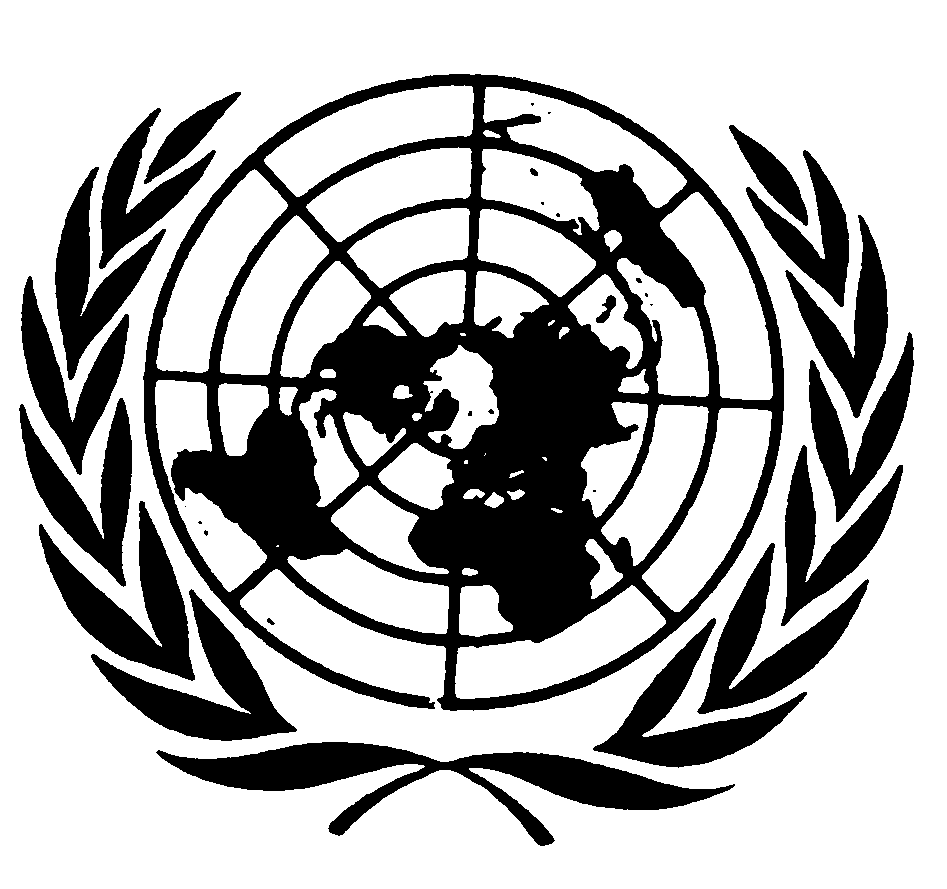 الصكوك الدولية لحقوق الإنسانDistr.: General17 November 2017ArabicOriginal: Englishالسنةعدد السكانمعدل النمو السكانيعدد السكان لكل كم22012870 985 41٫33162013275 051 51٫31172014056 109 51٫14172015802 165 51٫11172016985 213 50٫9317السنةالسكان في المناطق الريفيةالسكان في المناطق الحضرية20121 011 6113 957 9812013978 3444 050 6382014976 8274 114 4252015973 8124 172 8042016968 5764 229 8492012201220132013201420142015201520162016رجالنساءرجالنساءرجالنساءرجالنساءرجالنساءالمجموع871 498 2999 486 2908 535 2367 515 2434 567 2622 541 2824 598 2978 566 2111 625 2874 588 2أقل من 15٪18٫918٫118٫718٫018٫617٫918٫417٫718٫217٫6أكبر من 65٪12٫416٫012٫816٫213٫116٫513٫516٫713٫816٫9السنةمعدل الولادات	
(الولادات الحية لكل 000 1 نسمة)معدل الوفيات	
(الوفيات لكل 000 1 نسمة)201212٫18٫4201311٫78٫2201411٫57٫9201511٫47٫9201611٫37٫8السنة2012201220132013201420142015201520162016العمررجالنساءرجالنساءرجالنساءرجالنساءرجالنساءصفر79٫483٫479٫783٫680٫084٫180٫484٫280٫684٫2178٫682٫678٫882٫879٫283٫379٫683٫379٫883٫3277٫781٫677٫981٫978٫382٫378٫682٫378٫882٫4376٫780٫676٫980٫977٫381٫377٫681٫477٫881٫4475٫779٫675٫979٫976٫380٫376٫680٫476٫880٫4السنة20122013201420152016العمر 	
(بالسنوات)(الولادات الحية لكل 000 1 امرأة)(الولادات الحية لكل 000 1 امرأة)(الولادات الحية لكل 000 1 امرأة)(الولادات الحية لكل 000 1 امرأة)(الولادات الحية لكل 000 1 امرأة)15-196٫05٫65٫04٫63٫920-2452٫648٫444٫942٫439٫525-29117٫8113٫5110٫3109٫7107٫230-34123٫7120٫4120٫5117٫6119٫335-3958٫356٫858٫460٫159٫240-4410٫610٫711٫111٫111٫745-490٫60٫50٫70٫80٫720162016التغير بالنسبة المئويةالتغير بالنسبة المئويةالأعضاءفي المائة2015-20162012-2016المجموع622 042100٫011٫321٫8البهائيون1 1490٫21٫35٫6البوذيون18 8173٫04٫722٫0الهندوسيون8 8821٫48٫656٫1المسلمون148 18923٫85٫132٫0اليهود(2)7700٫13٫1403٫3المسيحيون349 08356٫117٫720٫8السيخ(3)3 5450٫63٫4212٫9ذوو التوجهات الفلسفية89 75814٫41٫75٫9غير ذلك من الطوائف الدينية والطوائف ذات التوجهات الفلسفية1 8490٫36٫051٫820122013201420152016الناتج المحلي الإجمالي بملايين الكرونات وبالأسعار الجارية208 965 2134 071 3371 140 3433 117 3773 111 3معدل النمو السنوي (في المائة)2٫71٫01٫91٫61٫0الدخل القومي الإجمالي بملايين الكرونات601 989 2861 103 3999 255 3595 274 3435 280 3نصيب الفرد من الناتج المحلي الإجمالي بالكرونات847 590534 604273 611596 600286 594نصيب الفرد من الدخل القومي الإجمالي بالكرونات708 595976 610780 633875 630156 625السنة20092010201120122013201420150٫2310٫2360٫2370٫2390٫2410٫2470٫263الفئة العشريةالفئة العشريةالفئة العشريةالفئة العشريةالفئة العشريةالفئة العشريةالفئة العشريةالفئة العشريةالفئة العشريةالفئة العشرية12345678910201146٫27٫288٫89٫610٫511٫713٫420٫620123٫96٫17٫288٫89٫610٫511٫713٫420٫620133٫96٫17٫188٫89٫610٫511٫713٫520٫720143٫8677٫98٫79٫610٫511٫713٫521٫220153٫75٫86٫97٫88٫69٫410٫311٫513٫322٫8الحصص العشرية التراكميةالحصص العشرية التراكميةالحصص العشرية التراكميةالحصص العشرية التراكميةالحصص العشرية التراكميةالحصص العشرية التراكميةالحصص العشرية التراكميةالحصص العشرية التراكميةالحصص العشرية التراكميةالحصص العشرية التراكميةالحصص العشرية التراكمية2011410٫117٫325٫434٫243٫854٫46679٫410020123٫91017٫225٫234٫143٫754٫265٫979٫410020133٫91017٫125٫133٫943٫55465٫879٫310020143٫89٫816٫924٫833٫543٫153٫665٫378٫810020153٫79٫616٫524٫232٫842٫152٫563٫977٫2100مجموع السكانمجموع السكانمجموع السكانمجموع السكانمجموع السكان مع استبعاد الأشخاص الموجودين في الأسر المعيشية للطلابمجموع السكان مع استبعاد الأشخاص الموجودين في الأسر المعيشية للطلابمجموع السكان مع استبعاد الأشخاص الموجودين في الأسر المعيشية للطلابالسنةمعامل جينيP90/P10*S80/S20**معامل جينيP90/P10*S80/S20**20110٫2472٫83٫60٫2372٫73٫420120٫2492٫93٫70٫2392٫73٫420130٫252٫93٫70٫2412٫73٫420140٫2562٫93٫80٫2472٫83٫520150٫271340٫2632٫83٫820112012201320142015التغير بالنسبة المئوية 2014-2015P05167 800171 500172 400172 700172 000-0.4٪P10200 600204 700206 200207 200206 800-0.2٪P20244 200250 900253 500255 300255 000-0.1٪P30277 600286 000289 600292 300292 5000.1٪P40306 600316 500321 100324 700325 1000.1٪P50334 800346 000351 600356 200356 6000.1٪P60365 000377 700384 400389 900390 9000.3٪P70400 500415 200423 000429 900431 2000.3٪P80448 700466 100475 800484 400486 3000.4٪P90532 600554 600567 000579 000583 7000.8٪P95628 800654 700669 600686 600697 9001.6٪P99981 7001 017 1001 041 5001 084 3001 204 80011.1٪عدد الأشخاص4 812 3934 866 1074 94 83955 001 0625 053 468السنةالمعدل السنوي للتغير في الرقم القياسي لأسعار الاستهلاكالمعدل السنوي للتغير في الرقم القياسي لأسعار الاستهلاك المكيف مع التغيرات في الضرائب ومع استبعاد الطاقة20092٫22٫620102٫41٫320111٫3120120٫61٫320132٫11٫520142٫12٫520152٫12٫720163٫63٫12012201220132013201420142015201520162016الإسكان والمجتمع المحلي18 9061٫519 0581٫421 2901٫523 1402٫225 8722٫4الصحة210 68816٫8224 39416٫9241 55917٫0255 53024٫3265 06924٫1التعليم144 35311٫5150 21611٫3160 42611٫3169 48516٫1174 82415٫9الخدمات الاجتماعية505 65140٫3540 02940٫6569 64340٫2605 17257٫5633 35657٫6مجموع النفقات الاجتماعية879 598933 697992 9181 053 3271 099 121الناتج المحلي الإجمالي2 968 2583 075 5753 146 6653 118 1163 117 040النفقات الاجتماعية/الناتج المحلي الإجمالي0٫30٫30٫30٫30٫4السنةالوفيات دون السنة الأولى من العمر لكل 000 1 ولادة حية1966-197013٫91971-197511٫61976-19809٫01981-19858٫11986-19907٫91991-19955٫31996-20004٫12001-20053٫32006-20103٫02011-20152٫4السنة200420052006200720082009201020112012201320142015صفر3٫58٫55٫85٫01٫64٫95٫0صفر3٫43٫4صفرالسنة2005200620072008200920102011201220132014201524٫424٫425٫726٫225٫125٫225٫124٫924٫725٫523٫5السنةالسنةالسنةالسنةالسنةالسنةالسنةالسنةالمرضنوع الجنس20092010201120122013201420152016فيروس نقص المناعة البشريةرجال184173189166158184145157نساء10085797676657663الإيدزرجال14211723191589نساء522210337الزهريرجال72111123106163172162174نساء477322171014السيلانرجال235365314394438564690876نساء3447565168118161220السنةالسنةالسنةالسنةالسنةالسنةالسنةالسنةالمرضنوع الجنس20092010201120122013201420152016فيروس نقص المناعة البشريةرجال121811 13 11231713نساء1013822673الإيدزرجالصفرصفرصفر21صفرصفرصفرنساء1صفرصفرصفرصفرصفرصفرصفرالزهريرجال5217101816229نساء243صفر5644السيلانرجال618167106103148159214نساء24252427335787132السنةالسنةالسنةالسنةالسنةالسنةالسنةالسنةالمرضنوع الجنس20092010201120122013201420152016فيروس نقص المناعة البشريةرجال10298123891091077181نساء6454585964505147الإيدزرجال7910159733نساء22018232الزهريرجال4969785083979495نساء2243116510السيلانرجال127216196219254328416536نساء818252030546078الأمراض المعدية201120122013201420152016الإيدز192529181117التسمم الوشيقي--84131الحمى المالطية242224داء بكتيريا كامبيلوبكتر الإسهالي005 3934 2291 3386 3307 2317 2عدوى الكلاميديا، التناسلية530 22489 21946 22810 24207 25غير متاحداء خفيات الأبواغ-4317086255الدفتريا---221الالتهاب المعوي272373281973419 1704 1داء المشوكات322-23التهاب الدماغ311270250334235288التيفوس الوبائي----11داء الجيارديات234179227265248343السيلان370443506682851096 1الحمى الصفراء------الحمى النزفية---1--التهاب الكبد الوبائي ألف224051753242التهاب الكبد الوبائي باء، الحاد564630221923التهاب الكبد الوبائي باء، المزمن707660706673795741التهاب الكبد الوبائي جيم643 1512 1320 1214 1186 1772عدوى فيروس نقص المناعة البشرية268242234249221220الانفلونزا ألف (H1N1)88539----السعال الديكي405 4244 4609 2032 3904 1208 2الكوليرا----11الجدري------النكاف1630351818083داء الفيلقيات332540516143الجذام1-1---اللسترية213021291820داء لايم247256315322426409الملاريا3037871209475الحصبة3948314-الجمرة الخبيثة------عدوى المكورات العنقودية المقاومة للميثيسيلين563575660832785غير متاححامل المكورات العنقودية المقاومة للميثيسيلين496635823035 1446 1غير متاحاعتلال الكلية الوبائي391319421110حمى الباراتيفوئيد11716779الطاعون------شلل الأطفال------مرض البريونات799686عدوى/ناقل الالتهاب الرئوي بالمكورات العقدية المقاوم للبنسيلين3119131729داء الكلب------عدوى عصيات بيتا لاكتاماز الموسعة الطيف والسلبية الغرام-1324325854الحصبة الألمانية2133--داء السلمونيلا290 1371 1362 1118928865المتلازمة التنفسية الحادة الشديدة (سارز)------الزحار الباسيلي16377104938583الزهري130109185189172188المجموعة ألف من أمراض المكورات العقدية179137190189206197المجموعة باء من أمراض المكورات العقدية191203201209229246عدوى الأنفلونزا النزفية857886719885أمراض المكورات السحائية382427181923أمراض المكورات الرئوية728626620569522599الكزاز-1-12-السل358378392324313298حمى الأرانب1805028464240حمى التيفوئيد1513107716عدوى/حامل المكورات المعوية المقاومة للفنكومايسين28916811710978132داء اليرسنيات6043552117657المجموع977 39460 37165 38288 40442 40الأسباب الرئيسية العشرة للوفاة في النرويج20112012201320142015احتشاء القلب3 2193 1002 7972 5442 467ذكور1 6451 6031 5051 3841 315إناث1 5741 4971 2921 1601 152ورم الرئة الخبيث2 1822 1832 2072 1632 174ذكور1 2691 2411 2321 2031 191إناث913942975960983مرض القلب الاسكيمي المزمن1 6091 6581 5881 4391 634ذكور935896897802950إناث674762691637684الالتهاب الرئوي غير المحدد1 5501 5901 4331 2441 450ذكور704704635563653إناث846886798681797الأمراض الأخرى لانسداد الرئة المزمن1 8411 9881 9421 8501 997ذكور9419779749371005إناث9001011968913992السكتة الدماغية دون تحديد ما إذا كانت بسبب نزيف أم احتشاء1 5241 4661 2031 2041 105ذكور548501454414417إناث976965749790688قصور القلب1 4191 4931 5051 4401 338ذكور526583591579536إناث893910914861802عته الشيخوخة1 5651 8011 7981 9482 149ذكور451516501588581إناث1 1141 2851 2971 3601 568ورم القولون الخبيث1 1561 2101 1971 1401 152ذكور534614571545547إناث622596626595605ورم البروستاتا الخبيث1 0511 0081 0131 0951 045ذكور1 0511 0081 0131 0951 045السنة2008200920102011201220132014201520166٫67٫56٫97٫45٫96٫27٫77٫67٫2198019902000200520102015ذكورمستوى التعليم الأساسي45٫238٫331٫43028٫627٫1التعليم الثانوي الأعلى*41٫644٫846٫54645٫344٫1التعليم العالي القصير المدة**8٫911٫715٫316٫517٫618٫7التعليم العالي الطويل المدة***4٫35٫26٫77٫58٫510إناثمستوى التعليم الأساسي52٫244٫635٫932٫429٫626٫7التعليم الثانوي الأعلى38٫341٫142٫141٫339٫937٫7التعليم العالي القصير المدة8٫812٫919٫122٫324٫9 27٫3التعليم العالي الطويل المدة0٫71٫42٫945٫78٫3السنةسنة - 5 سنواتسنة - سنتان3-5 سنوات200680٫361٫892٫8201290٫180٫296٫6201390٫079٫896٫6201490٫280٫196٫7201590٫480٫796٫6201691٫182٫096٫92010 2012 2014 2016مجموع السكان91٫091٫891٫992٫4المهاجرون64٫471٫571٫669٫7النرويجيون المولودون لوالدين مهاجرين90٫191٫392٫193٫0200620152016الطلاب الملتحقون بالتعليم العاليالمجموع975 222115 283989 288ذكور705 88833 113528 116إناث270 134282 169461 172النسبة المئوية للملتحقين بالتعليم العالي الذين تتراوح أعمارهم بين 19 و24 سنةالنسبة المئوية للملتحقين بالتعليم العالي الذين تتراوح أعمارهم بين 19 و24 سنةالنسبة المئوية للملتحقين بالتعليم العالي الذين تتراوح أعمارهم بين 19 و24 سنةالنسبة المئوية للملتحقين بالتعليم العالي الذين تتراوح أعمارهم بين 19 و24 سنةالمجموع30٫634٫935٫1ذكور24٫627٫928٫1إناث36٫842٫342٫6النسبة المئوية للملتحقين بالتعليم العالي الذين تتراوح أعمارهم بين 25 و29 سنةالنسبة المئوية للملتحقين بالتعليم العالي الذين تتراوح أعمارهم بين 25 و29 سنةالنسبة المئوية للملتحقين بالتعليم العالي الذين تتراوح أعمارهم بين 25 و29 سنةالنسبة المئوية للملتحقين بالتعليم العالي الذين تتراوح أعمارهم بين 25 و29 سنةالمجموع15٫715٫615٫9ذكور14٫113٫714إناث17٫417٫617٫8السنة الدراسية والمؤهل الممنوحالمجموعذكورإناث1997المجموع033 36180 15853 20درجات دكتوراه، دكتوراه في الفلسفة0٫20٫30٫1خريجو تعليم عال تابعوا برامج تزيد مدتها عن 4 سنوات14٫318٫811٫0خريجو تعليم عال تابعوا برامج تتراوح مدتها بين سنتين و4 سنوات45٫033٫753٫3أشخاص لم يحصلوا على مؤهل40٫547٫235٫6السنة الدراسية والمؤهل الممنوح2007المجموع603 40158 16445 24درجات دكتوراه، دكتوراه في الفلسفة0٫50٫80٫4خريجو تعليم عال تابعوا برامج تزيد مدتها عن 4 سنوات23٫426٫621٫3خريجو تعليم عال تابعوا برامج تتراوح مدتها بين سنتين و4 سنوات40٫832٫046٫6أشخاص لم يحصلوا على مؤهل35٫340٫631٫8الأشخاص العاملونالأشخاص العاملونالأشخاص العاملونالعاطلون عن العملالعاطلون عن العملالعاطلون عن العمل201420152016201420152016كلا الجنسين15-74 سنة68٫568٫067٫33٫54٫44٫715-24 سنة50٫951٫149٫27٫810٫011٫025-54 سنة83٫983٫182٫73٫34٫14٫455-74 سنة49٫049٫048٫41٫21٫51٫8ذكور15-74 سنة70٫970٫569٫53٫74٫65٫415-24 سنة49٫550٫048٫18٫911٫112٫625-54 سنة86٫285٫384٫53٫54٫35٫055-74 سنة53٫553٫652٫91٫41٫62٫3إناث15-74 سنة66٫065٫565٫03٫34٫14٫015-24 سنة52٫552٫250٫36٫68٫89٫325-54 سنة81٫480٫780٫83٫23٫83٫755-74 سنة44٫644٫443٫91٫01٫41٫115-74 سنة15-24 سنة25-39 سنة40-54 سنة55-74 سنةصفر كامل البلدالمجموع899 591 2532 319751 831614 891009 549صفر كامل البلدذكور53٪50٪53٪52٪54٪صفر كامل البلدإناث47٪50٪47٪48٪46٪01-03 الزراعة والحراجة وصيد الأسماكالمجموع138 57729 7791 11256 16401 2101-03 الزراعة والحراجة وصيد الأسماكذكور79٪72٪77٪80٪82٪01-03 الزراعة والحراجة وصيد الأسماكإناث21٪28٪23٪20٪18٪05-09 التعدين واستخراج الحجارة من المقالعالمجموع964 52708 1500 16747 23965 1005-09 التعدين واستخراج الحجارة من المقالعذكور79٪83٪77٪78٪85٪05-09 التعدين واستخراج الحجارة من المقالعإناث21٪17٪23٪22٪15٪10-33 الصناعة التحويليةالمجموع802 207979 17999 61545 81280 4610-33 الصناعة التحويليةذكور77٪75٪76٪76٪78٪10-33 الصناعة التحويليةإناث23٪25٪24٪24٪22٪35-39 الكهرباء والتزويد بالماء، والصرف الصحي، وإدارة النفاياتالمجموع469 30982 1821 7691 12989 735-39 الكهرباء والتزويد بالماء، والصرف الصحي، وإدارة النفاياتذكور79٪81٪77٪77٪85٪35-39 الكهرباء والتزويد بالماء، والصرف الصحي، وإدارة النفاياتإناث21٪19٪23٪23٪15٪41-43 التشييدالمجموع287 212307 30641 74021 69297 3841-43 التشييدذكور91٪93٪92٪90٪91٪41-43 التشييدإناث9٪7٪8٪10٪9٪45-47 تجارة الجملة والتجزئة: إصلاح المركبات ذات المحرك والدراجات الناريةالمجموع043 349139 87174 107490 101242 5345-47 تجارة الجملة والتجزئة: إصلاح المركبات ذات المحرك والدراجات الناريةذكور53٪44٪55٪57٪57٪45-47 تجارة الجملة والتجزئة: إصلاح المركبات ذات المحرك والدراجات الناريةإناث47٪56٪45٪43٪43٪49-53 النقل والتخزينالمجموع257 137443 11683 38650 50497 3649-53 النقل والتخزينذكور80٪73٪80٪79٪83٪49-53 النقل والتخزينإناث20٪27٪20٪21٪17٪55-56 الأنشطة الفندقية والخدمات الغذائيةالمجموع757 89583 29640 34239 18280 755-56 الأنشطة الفندقية والخدمات الغذائيةذكور43٪36٪47٪44٪44٪55-56 الأنشطة الفندقية والخدمات الغذائيةإناث57٪64٪53٪56٪56٪58-63 المعلومات والاتصالاتالمجموع789 87019 5467 36722 33622 1258-63 المعلومات والاتصالاتذكور71٪67٪71٪71٪73٪58-63 المعلومات والاتصالاتإناث29٪33٪29٪29٪27٪64-66 الأنشطة المالية وأنشطة التأمينالمجموع695 45515 1846 15763 17542 1064-66 الأنشطة المالية وأنشطة التأمينذكور52٪51٪55٪51٪51٪64-66 الأنشطة المالية وأنشطة التأمينإناث48٪49٪45٪49٪49٪68-75 العقارات، الأنشطة المهنية والعلمية والتقنيةالمجموع465 160689 8100 56506 57180 3868-75 العقارات، الأنشطة المهنية والعلمية والتقنيةذكور59٪48٪55٪58٪69٪68-75 العقارات، الأنشطة المهنية والعلمية والتقنيةإناث41٪52٪45٪42٪31٪77-82 الأنشطة الإدارية وأنشطة خدمات الدعمالمجموع473 125069 17531 47704 40181 2077-82 الأنشطة الإدارية وأنشطة خدمات الدعمذكور57٪61٪57٪56٪58٪77-82 الأنشطة الإدارية وأنشطة خدمات الدعمإناث43٪39٪43٪44٪42٪84 الإدارة العامة والدفاع والضمان الاجتماعيالمجموع472 165554 16155 44571 64173 4084 الإدارة العامة والدفاع والضمان الاجتماعيذكور51٪67٪51٪48٪50٪84 الإدارة العامة والدفاع والضمان الاجتماعيإناث49٪33٪49٪52٪50٪85 التعليمالمجموع960 212066 12952 64304 82640 5385 التعليمذكور34٪43٪35٪31٪36٪85 التعليمإناث66٪57٪65٪69٪64٪86-88 أنشطة الصحة البشرية والعمل الاجتماعيالمجموع465 540636 52550 179003 186270 12286-88 أنشطة الصحة البشرية والعمل الاجتماعيذكور19٪21٪20٪18٪19٪86-88 أنشطة الصحة البشرية والعمل الاجتماعيإناث81٪79٪80٪82٪81٪90-99 أنشطة خدمات أخرىالمجموع504 100795 17197 31531 30017 2190-99 أنشطة خدمات أخرىذكور42٪36٪38٪42٪51٪90-99 أنشطة خدمات أخرىإناث58٪64٪62٪58٪49٪كلا الجنسينكلا الجنسينكلا الجنسينذكورذكورذكورإناثإناثإناث201420152016201420152016201420152016بلدان الشمال76٫073٫372٫677٫974٫674٫073٫972٫071٫2بلدان أخرى في أوروبا الغربية70٫667٫267٫274٫570٫270٫064٫962٫963٫2بلدان أوروبا الشرقية الأعضاء في الاتحاد الأوروبي73٫268٫970٫176٫471٫272٫567٫665٫066٫3بلدان أخرى في أوروبا الشرقية63٫761٫862٫365٫863٫564٫562٫160٫560٫8أمريكا الشمالية وأوقيانيا66٫062٫061٫672٫167٫567٫059٫456٫255٫9آسيا56٫053٫051٫961٫557٫254٫851٫349٫549٫3أفريقيا42٫040٫842٫345٫743٫545٫437٫537٫238٫5أمريكا الجنوبية والوسطى62٫660٫160٫667٫463٫464٫259٫157٫658٫1كلا الجنسينكلا الجنسينكلا الجنسينكلا الجنسينذكورذكورذكورذكورإناثإناثإناثإناث201420152016201720142015201620172014201520162017المجموع2٫72٫72٫92٫62٫93٫13٫32٫92٫42٫42٫42٫2السكان من غير المهاجرين1٫92٫02٫11٫92٫22٫32٫62٫21٫71٫61٫71٫5جميع المهاجرين7٫07٫27٫06٫16٫87٫37٫26٫17٫27٫06٫76٫0بلدان الشمال2٫73٫13٫02٫53٫23٫93٫73٫12٫22٫32٫21٫9بلدان أخرى في أوروبا الغربية3٫33٫84٫13٫53٫43٫94٫33٫73٫23٫53٫53٫0بلدان أوروبا الشرقية الأعضاء في الاتحاد الأوروبي7٫78٫88٫36٫97٫59٫08٫57٫07٫98٫17٫66٫7بلدان أخرى في أوروبا الشرقية6٫96٫86٫65٫56٫96٫76٫65٫27٫06٫96٫65٫8أمريكا الشمالية وأوقيانيا3٫13٫53٫13٫22٫73٫73٫13٫23٫63٫23٫03٫3آسيا8٫27٫67٫46٫67٫46٫96٫96٫39٫08٫37٫97٫0أفريقيا13٫311٫411٫110٫013٫211٫411٫29٫913٫411٫310٫710٫0أمريكا الجنوبية والوسطى6٫87٫47٫76٫46٫57٫77٫96٫37٫17٫27٫76٫6الربع الثاني من 2014الربع الثاني من 2015الربع الثاني من 2016الربع الثاني من 2017الأشخاص العاملون ذوو الإعاقة٪كلا الجنسين43434443الأشخاص العاملون ذوو الإعاقة٪ذكور43444847الأشخاص العاملون ذوو الإعاقة٪إناث43434140الأشخاص العاطلون عن العمل ذوو الإعاقة٪كلا الجنسين2٫92٫53٫93٫9الأشخاص العاطلون عن العمل ذوو الإعاقة٪ذكور3٫93٫76٫05٫5الأشخاص العاطلون عن العمل ذوو الإعاقة٪إناث2٫01٫52٫12٫6الحزبفترة الانتخابعدد المقاعدحزب الوسط (Senterpartiet)2009-201311حزب الوسط (Senterpartiet)2013-201710حزب الوسط (Senterpartiet)2017-202119الحزب الديمقراطي المسيحي (Kristelig folkeparti)2009-201310الحزب الديمقراطي المسيحي (Kristelig folkeparti)2013-201710الحزب الديمقراطي المسيحي (Kristelig folkeparti)2017-20218حزب المحافظين (Høyre)2009-201330حزب المحافظين (Høyre)2013-201748حزب المحافظين (Høyre)2017-202145حزب الخضر (Miljøpartiet de Grønne)2009-2013صفرحزب الخضر (Miljøpartiet de Grønne)2013-20171حزب الخضر (Miljøpartiet de Grønne)2017-20211حزب العمل (Det norske arbeiderparti)2009-201364حزب العمل (Det norske arbeiderparti)2013-201755حزب العمل (Det norske arbeiderparti)2017-202149الليبراليون (Venstre)2009-20132الليبراليون (Venstre)2013-20179الليبراليون (Venstre)2017-20218حزب التقدم (Fremskrittspartiet)2009-201341حزب التقدم (Fremskrittspartiet)2013-201729حزب التقدم (Fremskrittspartiet)2017-202127الحزب الأحمر (Rødt)2009-2013صفرالحزب الأحمر (Rødt)2013-2017صفرالحزب الأحمر (Rødt)2017-20211حزب اليسار الاشتراكي (Sosialistisk venstreparti)2009-201311حزب اليسار الاشتراكي (Sosialistisk venstreparti)2013-20177حزب اليسار الاشتراكي (Sosialistisk venstreparti)2017-202111سنة الانتخابالعدد201721201320200922سنة الانتخابالعدد2017245 765 32013600 643 32009785 530 3الفترة البرلمانيةالنسبة المئوية2017-202142٫12013-201739٫62009-201339٫6الاتفاقية/البروتوكولتوقيع/تصديقالتحفظات/الإعلاناتقبول الإجراءات الاختياريةالعهد الدولي الخاص بالحقوق الاقتصادية والاجتماعية والثقافية، 1966تصديق 13/9/1972رهناً بتحفظات على الفقرة 1(د) من المادة 8، مفادها أن "الممارسة النرويجية الراهنة المتمثلة في إحالة نزاعات العمل إلى المجلس الحكومي المعني بالأجور (وهو لجنة تحكيم ثلاثية دائمة معنية بشؤون الأجور) بموجب قانون برلماني صدر بخصوص النزاع المعين لا تشكل ممارسةً تتنافى مع الحق في الإضراب، إذ إن هذا الحق يحظى بالاعتراف الكامل في النرويج".العهد الدولي الخاص بالحقوق المدنية والسياسية، 1966تصديق 13/9/1972رهناً بالتحفظات على الفقرتين 2(ب) و3 من المادة 10 "بشأن الإلزام بفصل الأحداث المتهمين والمدانين عن البالغين"، وعلى الفقرتين 5 و7 من المادة 14، وعلى الفقرة 1 من المادة 20.19 أيلول/سبتمبر 1995[تعلن حكومة النرويج أنه] على إثر بدء نفاذ تعديل لقانون الإجراءات الجنائية يكفل الحق في إعادة النظر في أي حكم يصدر بالإدانة أمام محكمة أعلى في جميع القضايا، لن يستمر تطبيق التحفظ الذي أبدته مملكة النرويج على الفقرة 5 من المادة 14 من العهد إلا في الظروف الاستثنائية التالية:1-	Riksrett (المحكمة الجنائية للموظفين العموميين)وفقاً للمادة 86 من الدستور النرويجي، تشكل محكمة خاصة للنظر في القضايا الجنائية المرفوعة ضد أعضاء الحكومة، أو "الستورتينغ" (البرلمان)، أو المحكمة العليا، دون الحق في الاستئناف.2-	الإدانة من قبل محكمة استئناففي القضايا التي يبرَّأ فيها المدعى عليه أمام محكمة الدرجة الأولى لكنه يدان أمام محكمة الاستئناف، لا يجوز استئناف الحكم بالإدانة على أساس ارتكاب خطأ في تقييم الأدلة المتعلقة بمسألة ارتكاب الذنب. وإذا كانت محكمة الاستئناف التي أدانت المدعى عليه هي المحكمة العليا، فلا يجوز بأي حال من الأحوال استئناف الحكم بالإدانة.31 آب/أغسطس 1972"تعترف النرويج باختصاص اللجنة المعنية بحقوق الإنسان المشار إليها في المادة 28 من العهد بتلقي رسائل تدعي فيها دولة طرف أن دولة طرفاً أخرى لا تفي بالتزاماتها بموجب العهد، وبالنظر في هذه الرسائل".الاتفاقية الدولية للقضاء على جميع أشكال التمييز العنصري، 1965تصديق 6/8/197023 كانون الثاني/يناير 1976تعترف النرويج باختصاص لجنة القضاء على التمييز العنصري في تلقي البلاغات الواردة من الأفراد ومجموعات الأفراد الخاضعين لولاية النرويج والبت فيها بموجب المادة 14، مع إبداء تحفظ يقضى بألا تنظر اللجنة في أي بلاغ يقدمه فرد أو مجموعة من الأفراد ما لم تتأكد اللجنة من أن المسألة نفسها ليست موضع بحث أو لم يسبق بحثها بموجب إجراء آخر من إجراءات التحقيق الدولي أو التسوية الدولية.اتفاقية القضاء على جميع أشكال التمييز ضد المرأة، 1979تصديق 21/5/1981اتفاقية مناهضة التعذيب وغيره من ضروب المعاملة أو العقوبة القاسية أو اللاإنسانية أو المهينة، 1984تصديق 9/7/1986تعترف النرويج باختصاص اللجنة في تسلم ودراسة بلاغات تفيد بأن دولة طرفاً تدعي أن دولة طرفاً أخرى لا تفي بالتزاماتها بموجب هذه الاتفاقية. تعترف النرويج باختصاص اللجنة في تسلم ودراسة بلاغات واردة من أفراد أو نيابة عن أفراد يخضعون لولايتها ويدعون أنهم ضحايا لانتهاك دولة طرف لأحكام الاتفاقية.اتفاقية حقوق الطفل، 1989 تصديق 8/1/1991الاتفاقية الدولية لحماية حقوق جميع العمال المهاجرين وأفراد أسرهم، 1990قررت النرويج في عام 2002 أن لا تصبح طرفاً في هذه الاتفاقية، إذ اعتُبرت صيغة الاتفاقية على قدر من الغموض وانعدام الدقة بشأن عدد من النقاط يصعب معه توضيح ما قد يترتب على التصديق عليها من عواقب والتزامات. وساور النرويج أيضاً القلق من أن الاتفاقية قد تقوض الالتزامات القائمة بموجب العهد الدولي الخاص بالحقوق المدنية والسياسية، والعهد الدولي الخاص بالحقوق الاقتصادية والاجتماعية والثقافية. وازدواجية الحقوق القائمة، مع وجود تباينات إلى حد ما، أمر مؤسف إذ إن ذلك قد يفضي إلى اللبس. وقد صدقت النرويج على جميع اتفاقيات منظمة العمل الدولية الأساسية المتعلقة بحقوق العمال. وتطبَّق هذه الاتفاقيات أيضاً على المواطنين الأجانب المقيمين في النرويج. وتشارك النرويج بنشاط في الأمم المتحدة وفي المنتدى العالمي المعني بالهجرة والتنمية وفي مختلف المنتديات الدولية التي تدرَج حقوق المهاجرين في جداول أعمالها، وتولي النرويج أولوية قصوى للجهود الرامية إلى تحسين معايير العمل، والتي لها أهمية حاسمة أيضاً في سياق حقوق المهاجرين. اتفاقية حقوق الأشخاص ذوي الإعاقة، 2006تصديق 3/6/2013الإعلانات:المادة 12 "تعترف النرويج بتمتع الأشخاص ذوي الإعاقة بأهلية قانونية على قدم المساواة مع الآخرين في جميع مناحي الحياة. وتعترف النرويج أيضاً بالتزاماتها باتخاذ التدابير المناسبة لتوفير إمكانية حصول الأشخاص ذوي الإعاقة على الدعم الذي قد يتطلبونه أثناء ممارسة أهليتهم القانونية. وعلاوة على ذلك، تعلن النرويج فهم أن الاتفاقية تسمح بإلغاء الأهلية القانونية أو الدعم في ممارسة الأهلية القانونية، و/أو الوصاية الإلزامية، في الحالات التي تكون فيها مثل هذه التدابير ضرورية كملاذ أخير وخاضعة للضمانات".المادتان 14 و25"تعترف النرويج بتمتع جميع الأشخاص ذوي الإعاقة بالحق في الحرية الشخصية والأمن الشخصي، والحق في مراعاة السلامة البدنية والعقلية على قدم المساواة مع الآخرين. وعلاوة على ذلك، تعلن النرويج فهم أن الاتفاقية تسمح بالرعاية الإلزامية أو العلاج الإلزامي للأشخاص، بما في ذلك اتخاذ تدابير لعلاج الأمراض العقلية، حينما تقتضي الظروف أن يكون هذا النوع من العلاج ضرورياً كملاذ أخير وأن يخضع العلاج للضمانات".الاتفاقية الدولية لحماية جميع الأشخاص من الاختفاء القسري، 2006توقيع 21/12/2007البروتوكول الاختياري لاتفاقية حقوق الطفل المتعلق باشتراك الأطفال في النزاعات المسلحة، 2000تصديق 23/9/2003البروتوكول الاختياري لاتفاقية حقوق الطفل المتعلق ببيع الأطفال واستغلال الأطفال في البغاء وفي المواد الإباحية، 2000تصديق 2/10/2001البروتوكول الاختياري الملحق بالعهد الدولي الخاص بالحقوق المدنية والسياسية والمتعلق بحق الفرد في التظلم، 1966تصديق 13/9/1972رهناً بالتحفظ التالي على الفقرة 2 من المادة 5: "... لا تتمتع اللجنة بصلاحية النظر في بلاغ من أي فرد إذا كانت المسألة نفسها لم يسبق بحثها بموجب إجراء آخر من إجراءات التحقيق الدولي أو التسوية الدولية".البروتوكول الاختياري الثاني الملحق بالعهد الدولي الخاص بالحقوق المدنية والسياسية، والمتعلق بإلغاء عقوبة الإعدام، 1989تصديق 5/9/1991البروتوكول الاختياري الملحق باتفاقية القضاء على جميع أشكال التمييز ضد المرأة والمتعلق بالشكاوى الفردية وإجراءات التحقيق، 1999تصديق 5/3/2002البروتوكول الاختياري لاتفاقية مناهضة التعذيب المتعلق بقيام الهيئات الوطنية والدولية بزيارات منتظمة إلى أماكن الاحتجاز، 2002تصديق 27/6/2013البروتوكول الاختياري لاتفاقية حقوق الأشخاص ذوي الاعاقة المتعلق بالشكاوى الفردية، 2006البروتوكول الاختياري الملحق بالعهد الدولي الخاص بالحقوق الاقتصادية والاجتماعية والثقافية والمتعلق بالشكاوى الفردية، 2008قدمت الحكومة في أيلول/ سبتمبر 2016 كتاباً أبيض إلى البرلمان بشأن آليات تقديم الشكاوى المتعلقة باتفاقية حقوق الأشخاص ذوي الاعاقة وبالعهد الدولي الخاص بالحقوق الاقتصادية والاجتماعية والثقافية وباتفاقية حقوق الطفل. 
البروتوكول الاختياري لاتفاقية حقوق الطفل المتعلق بإجراء تقديم البلاغات، 2011وكان الاستنتاج أن الحكومة لن تقدم في الوقت الراهن اقتراحات مفادها أنه ينبغي للنرويج أن تصبح طرفاً في البروتوكولات الاختيارية ذات الصلة. ويرجع ذلك إلى وجود قدر كبير من عدم اليقين بشأن العواقب. وترى الحكومة أن الكثير من الأحكام المتعلقة بالحقوق الاقتصادية والاجتماعية في العهد الدولي الخاص بالحقوق الاقتصادية والاجتماعية والثقافية وفي اتفاقية حقوق الطفل لا تصلح تماماً لأن تكون موضع استعراض دولي استناداً إلى شكاوى فردية لأنها تحدد أهدافاً غامضة وبعيدة المدى تعطي الدول الأطراف هامشاً كبيراً للتقدير.وينبغي أن تُتخذ القرارات المتعلقة بكيفية إعمال هذه الحقوق من قبل مؤسسات منتخبة بالتصويت الشعبي. أما البروتوكول الاختياري لاتفاقية الأشخاص ذوي الإعاقة، فإن السبب الرئيسي الذي يدفع الحكومة إلى عدم اقتراح أن تصبح النرويج عضواً فيه هو أن لجنة الاتفاقية تفسر هذه الاتفاقية في بعض المجالات تفسيراً بعيد المدى لا يتفق مع مفهوم معظم الدول الأطراف. وفي كانون الثاني/يناير 2017، أيدت غالبية كبيرة في البرلمان استنتاج الحكومة.الاتفاقية/البروتوكولتصديق/انضماماتفاقية منع جريمة الإبادة الجماعية والمعاقبة عليها، 1948تصديق 22/7/1949الاتفاقية الخاصة بالرق، 1926، بصيغتها المعدلة عام 1955تصديق 11/4/1957اتفاقية قمع الاتجار بالأشخاص واستغلال بغاء الغير، 1949انضمام 23/1/1952الاتفاقية الخاصة بوضع اللاجئين، 1951 وبروتوكولها لعام 1967تصديق 23/3/1953الاتفاقية المتعلقة بوضع الأشخاص عديمي الجنسية، 1954تصديق 19/11/1956اتفاقية خفض حالات انعدام الجنسية، 1961انضمام 11/8/1971نظام روما الأساسي للمحكمة الجنائية الدولية، 1998تصديق 16/2/2000اتفاقية الأمم المتحدة لمكافحة الجريمة المنظمة عبر الوطنية، 2000، وبروتوكولاها المتعلقان بمكافحة تهريب المهاجرين عن طريق البر والبحر والجو وبمنع الاتجار بالأشخاص، وبخاصة النساء والأطفال، وقمعه والمعاقبة عليهتصديق 23/9/2003معاهدة تجارة الأسلحة، 2013تصديق 12/2/2014الاتفاقية/البروتوكولتصديقاتفاقية الراحة الأسبوعية (الصناعة)، 1921 (رقم 14)تصديق 7/7/1937اتفاقية العمل الجبري، 1930 (رقم 29)تصديق 1/7/1932بروتوكول 2014 الملحق باتفاقية العمل الجبري، 1930 (رقم 29)تصديق 9/11/2015اتفاقية تفتيش العمل، 1947 (رقم 81)تصديق 5/1/1949توصية بشأن العمال المهاجرين، 1949 (رقم 86)تصديق 17/2/1955اتفاقية الحرية النقابية وحماية حق التنظيم، 1948 (رقم 87)تصديق 4/7/1949اتفاقية العمال المهاجرين، 1949 (رقم 97)تصديق 17/2/1955اتفاقية حق التنظيم والمفاوضة الجماعية، 1949 (رقم 98)تصديق 17/2/1955اتفاقية المساواة في الأجور، 1951 (رقم 100)تصديق 24/9/1959اتفاقية الضمان الاجتماعي (المعايير الدنيا)، 1952 (رقم 102)تصديق 30/9/1954اتفاقية إلغاء العمل الجبري، 1957 (رقم 105)تصديق 14/4/1958اتفاقية الراحة الأسبوعية (التجارة والمكاتب)، 1957 (رقم 106)الاتفاقية المتعلقة بالتمييز (في الاستخدام والمهنة) 1958 (رقم 111)تصديق 24/9/1959اتفاقية المساواة في المعاملة (الضمان الاجتماعي)، 1962 (رقم 118)تصديق 28/8/1963اتفاقية سياسة العمالة، 1964 (رقم 122)تصديق 6/6/1966اتفاقية تفتيش العمل (الزراعة)، 1969 (رقم 129)تصديق 14/4/1971اتفاقية تحديد الحد الأدنى للأجور، 1970 (رقم 131)اتفاقية الإجازة مدفوعة الأجر (مراجعة)، 1970 (رقم 132)تصديق 22/6/1973اتفاقية الحد الأدنى لسن الاستخدام، 1973 (رقم 138)تصديق 8/7/1980اتفاقية العمال المهاجرين (أحكام تكميلية)، 1975 (رقم 143)تصديق 24/1/1979اتفاقية علاقات العمل (في الخدمة العامة)، 1978 (رقم 151)تصديق 19/3/1980اتفاقية السلامة والصحة المهنيتين، 1981 (رقم 155)تصديق 22/6/1982تكافؤ الفرص والمساواة في المعاملة للعمال والعاملات: اتفاقية العمال ذوي المسؤوليات العائلية، 1981 (رقم 156)تصديق 22/6/1982الاتفاقية المتعلقة بالشعوب الأصلية والقبلية في البلدان المستقلة، 1989 (رقم 169)تصديق 19/6/1990الاتفاقية المتعلقة بأسوأ أشكال عمل الأطفال، 1999 (رقم 182)تصديق 21/12/2000اتفاقية حماية الأمومة، 2000 (رقم 183)تصديق 9/11/2015اتفاقية العمل البحري، 2006تصديق 10/2/2009الاتفاقية/البروتوكولتصديقاتفاقية مكافحة التمييز في مجال التعليم، 1960تصديق 8/1/1963الاتفاقية/البروتوكولتصديقالاتفاقية المتعلقة بالاعتراف بالأحكام المتصلة بالتزامات النفقة تجاه الأطفال وتنفيذها، 1958تصديق 2/9/1965الاتفاقية المتعلقة بالاعتراف بالطلاق والهجر، 1970تصديق 15/8/1978الاتفاقية المتعلقة بالاعتراف بالقرارات ذات الصلة بالتزامات النفقة وتنفيذها، 1973تصديق 12/4/1978الاتفاقية المتعلقة بالجوانب المدنية لاختطاف الأطفال على الصعيد الدولي، 1980تصديق 9/1/1989الاتفاقية المتعلقة بحماية الأطفال والتعاون في مجال التبني على الصعيد الدولي، 1993تصديق 25/9/1997الاتفاقية المتعلقة بالاختصاص والقانون المنطبق والاعتراف والإنفاذ والتعاون في مجال المسؤولية الأبوية وتدابير حماية الأطفال، 1996تصديق 30/4/2016الاتفاقية/البروتوكولتصديقاتفاقية جنيف (الأولى) لتحسين حال الجرحى والمرضى في القوات المسلحة في الميدان، 1949تصديق 3/8/1951اتفاقية جنيف (الثانية) لتحسين حال جرحى ومرضى وغرقى أفراد القوات المسلحة في البحار، 1949تصديق 3/8/1951اتفاقية جنيف (الثالثة) بشأن معاملة أسرى الحرب، 1949تصديق 3/8/1951اتفاقية جنيف (الرابعة) بشأن حماية الأشخاص المدنيين في وقت الحرب، 1949تصديق 3/8/1951البروتوكول الإضافي الملحق باتفاقيات جنيف المؤرخة 12 آب/أغسطس 1949، المتعلق بحماية ضحايا المنازعات المسلحة الدولية (البروتوكول الأول)، 1977تصديق 14/12/1981البروتوكول الإضافي الملحق باتفاقيات جنيف المؤرخة 12 آب/أغسطس 1949، المتعلق بحماية ضحايا المنازعات المسلحة غير الدولية (البروتوكول الثاني)، 1977تصديق 14/12/1981اتفاقية أوتاوا بشأن حظر استعمال وتخزين وإنتاج ونقل الألغام المضادة للأفراد وتدمير تلك الألغام، 1997تصديق 9/7/1998الاتفاقية المتعلقة بالذخائر العنقودية، 2008تصديق 3/12/2008الاتفاقية/البروتوكولتصديقاتفاقية حماية حقوق الإنسان والحريات الأساسية، 1950 (صدقت النرويج أيضاً على البروتوكولات الإضافية رقم 1 و4 و6 و7 و13 الملحقة بالاتفاقية)تصديق 15/1/1952الميثاق الاجتماعي الأوروبي (منقح)، 1996تصديق 7/5/2001الاتفاقية الأوروبية لمنع التعذيب والمعاملة أو العقوبة القاسية أو اللاإنسانية أو المهينة، 1987تصديق 21/4/1989الميثاق الأوروبي للغات الإقليمية أو لغات الأقليات، 1992تصديق 10/11/1993الاتفاقية الإطارية المتعلقة بحماية الأقليات القومية، 1995تصديق 17/3/1999البروتوكول الإضافي لاتفاقية الجرائم الإلكترونية المتعلق بتجريم أفعال العنصرية وكره الأجانب المرتكبة بواسطة نظم حاسوبية، 2003 تصديق 29/4/2008اتفاقية مجلس أوروبا بشأن مكافحة الاتجار بالبشر، 2005تصديق 17/1/2008اتفاقية مجلس أوروبا بشأن الاطّلاع على الوثائق الرسمية، 2009تصديق 11/9/2009اتفاقية مجلس أوروبا بشأن منع ومكافحة العنف ضد المرأة والعنف المنزلي، 2011تصديق 5/7/2017